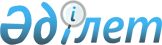 Бейімбет Майлин ауданы Тобыл кентінің, ауылдық округтерінің 2024-2026 жылдарға арналған бюджеттері туралыҚостанай облысы Бейімбет Майлин ауданы мәслихатының 2023 жылғы 29 желтоқсандағы № 76 шешімі.
       "Қазақстан Республикасындағы жергiлiктi мемлекеттік басқару және өзiн-өзi басқару туралы" Қазақстан Республикасы Заңының 6-бабының 2-7-тармағына сәйкес ауданның мәслихаты ШЕШІМ ҚАБЫЛДАДЫ:
      1. Тобыл кентінің 2024-2026 жылдарға арналған бюджеті тиісінше 1, 2, және 3-қосымшаларға сәйкес, оның ішінде 2024 жылға мынадай көлемдерде бекітілсін:
      1) кірістер – 114 012,0 мың теңге, оның ішінде:
      салықтық түсімдер бойынша – 56 299,0 мың теңге;
      салықтық емес түсімдер бойынша – 0,0 мың теңге;
      негiзгi капиталды сатудан түсетiн түсiмдер бойынша – 750,0 мың теңге;
      трансферттер түсімдері бойынша – 56 963,0 мың теңге;
      2) шығындар – 116 320,2 мың теңге;
      3) таза бюджеттiк кредиттеу – 0,0 мың теңге, оның iшiнде:
      бюджеттiк кредиттер – 0,0 мың теңге;
      бюджеттiк кредиттердi өтеу – 0,0 мың теңге;
      4) қаржы активтерімен операциялар бойынша сальдо – 0,0 мың теңге;
      5) бюджет тапшылығы (профициті) – -2 308,2 мың теңге;
      6) бюджет тапшылығын қаржыландыру (профицитін пайдалану) – 2 308,2 мың теңге.
      Ескерту. 1-тармақ жаңа редакцияда - Қостанай облысы Бейімбет Майлин ауданы мәслихатының 28.03.2024 № 92 шешімімен (01.01.2024 бастап қолданысқа енгізіледі).


      2. 2024 жылға арналған Тобыл кентінің бюджетінде аудандық бюджеттен берілетін субвенциялар көлемі 30 877,0 мың теңге сомасында көзделгені ескерілсін.
      3. Асенкритов ауылдық округінің 2024-2026 жылдарға арналған бюджеті тиісінше 4, 5 және 6- қосымшаларға сәйкес, оның ішінде 2024 жылға мынадай көлемдерде бекітілсін:
      1) кірістер – 59 071,0 мың теңге, оның ішінде:
      салықтық түсімдер бойынша – 13 645,0 мың теңге;
      салықтық емес түсімдер бойынша – 0,0 мың теңге;
      негiзгi капиталды сатудан түсетiн түсiмдер бойынша – 0,0 мың теңге;
      трансферттер түсімдері бойынша – 45 426,0 мың теңге;
      2) шығындар – 60 382,4 мың теңге;
      3) таза бюджеттiк кредиттеу – 0,0 мың теңге, оның iшiнде:
      бюджеттiк кредиттер – 0,0 мың теңге;
      бюджеттiк кредиттердi өтеу – 0,0 мың теңге;
      4) қаржы активтерімен операциялар бойынша сальдо – 0,0 мың теңге;
      5) бюджет тапшылығы (профициті) – -1 311,4 мың теңге;
      6) бюджет тапшылығын қаржыландыру (профицитін пайдалану) – 1 311,4 мың теңге.
      Ескерту. 3-тармақ жаңа редакцияда - Қостанай облысы Бейімбет Майлин ауданы мәслихатының 28.03.2024 № 92 шешімімен (01.01.2024 бастап қолданысқа енгізіледі).


      4. 2024 жылға арналған Асенкритов ауылдық округінің бюджетінде аудандық бюджеттен берілетін субвенциялар көлемі 30 071,0 мың теңге сомасында көзделгені ескерілсін.
      5. Белинский ауылдық округінің 2024-2026 жылдарға арналған бюджеті тиісінше 7, 8 және 9-қосымшаларға сәйкес, оның ішінде 2024 жылға мынадай көлемдерде бекітілсін:
      1) кірістер – 29 244,0 мың теңге, оның ішінде:
      салықтық түсімдер бойынша – 3 982,0 мың теңге;
      салықтық емес түсімдер бойынша – 404,0 мың теңге;
      негiзгi капиталды сатудан түсетiн түсiмдер бойынша – 0,0 мың теңге;
      трансферттер түсімдері бойынша – 24 858,0 мың теңге;
      2) шығындар – 29 244,0 мың теңге;
      3) таза бюджеттiк кредиттеу – 0,0 мың теңге, оның iшiнде:
      бюджеттiк кредиттер – 0,0 мың теңге;
      бюджеттiк кредиттердi өтеу – 0,0 мың теңге;
      4) қаржы активтерімен операциялар бойынша сальдо – 0,0 мың теңге;
      5) бюджет тапшылығы (профициті) – 0,0 мың теңге;
      6) бюджет тапшылығын қаржыландыру (профицитін пайдалану) – 0,0 мың теңге.
      6. 2024 жылға арналған Белинский ауылдық округінің бюджетінде аудандық бюджеттен берілетін субвенциялар көлемі 24 658,0 мың теңге сомасында көзделгені ескерілсін.
      7. Калинин ауылдық округінің 2024-2026 жылдарға арналған бюджеті тиісінше 10, 11 және 12-қосымшаларға сәйкес, оның ішінде 2024 жылға мынадай көлемдерде бекітілсін:
      1) кірістер – 65 468,0 мың теңге, оның ішінде:
      салықтық түсімдер бойынша – 22 385,0 мың теңге;
      салықтық емес түсімдер бойынша – 0,0 мың теңге;
      негiзгi капиталды сатудан түсетiн түсiмдер бойынша – 125,0 мың теңге;
      трансферттер түсімдері бойынша – 42 958,0 мың теңге;
      2) шығындар – 74 791,1 мың теңге;
      3) таза бюджеттiк кредиттеу – 0,0 мың теңге, оның iшiнде:
      бюджеттiк кредиттер – 0,0 мың теңге;
      бюджеттiк кредиттердi өтеу – 0,0 мың теңге;
      4) қаржы активтерімен операциялар бойынша сальдо – 0,0 мың теңге;
      5) бюджет тапшылығы (профициті) – -9 323,1 мың теңге;
      6) бюджет тапшылығын қаржыландыру (профицитін пайдалану) – 9 323,1 мың теңге.
      Ескерту. 7-тармақ жаңа редакцияда - Қостанай облысы Бейімбет Майлин ауданы мәслихатының 28.03.2024 № 92 шешімімен (01.01.2024 бастап қолданысқа енгізіледі).


      8. 2024 жылға арналған Калинин ауылдық округінің бюджетінде аудандық бюджеттен берілетін субвенциялар көлемі 17 863,0 мың теңге сомасында көзделгені ескерілсін.
      9. Майский ауылдық округінің 2024-2026 жылдарға арналған бюджеті тиісінше 13, 14 және 15-қосымшаларға сәйкес, оның ішінде 2024 жылға мынадай көлемдерде бекітілсін:
      1) кірістер – 245 606,0 мың теңге, оның ішінде:
      салықтық түсімдер бойынша – 23 236,0 мың теңге;
      салықтық емес түсімдер бойынша – 0,0 мың теңге;
      негiзгi капиталды сатудан түсетiн түсiмдер бойынша – 0,0 мың теңге;
      трансферттер түсімдері бойынша – 222 370,0 мың теңге;
      2) шығындар – 249 420,5 мың теңге;
      3) таза бюджеттiк кредиттеу – 0,0 мың теңге, оның iшiнде:
      бюджеттiк кредиттер – 0,0 мың теңге;
      бюджеттiк кредиттердi өтеу – 0,0 мың теңге;
      4) қаржы активтерімен операциялар бойынша сальдо – 0,0 мың теңге;
      5) бюджет тапшылығы (профициті) – -3 814,5 мың теңге;
      6) бюджет тапшылығын қаржыландыру (профицитін пайдалану) – 3 814,5 мың теңге.
      Ескерту. 9-тармақ жаңа редакцияда - Қостанай облысы Бейімбет Майлин ауданы мәслихатының 28.03.2024 № 92 шешімімен (01.01.2024 бастап қолданысқа енгізіледі).


      10. 2024 жылға арналған Майский ауылдық округінің бюджетінде аудандық бюджеттен берілетін субвенциялар көлемі 16 896,0 мың теңге сомасында көзделгені ескерілсін.
      11. Байшуақ ауылдық округінің 2024-2026 жылдарға арналған бюджеті тиісінше 16, 17 және 18-қосымшаларға сәйкес, оның ішінде 2024 жылға мынадай көлемдерде бекітілсін:
      1) кірістер – 55 356,0 мың теңге, оның ішінде:
      салықтық түсімдер бойынша – 6 775,0 мың теңге;
      салықтық емес түсімдер бойынша – 40,0 мың теңге;
      негiзгi капиталды сатудан түсетiн түсiмдер бойынша – 0,0 мың теңге;
      трансферттер түсімдері бойынша – 48 541,0 мың теңге;
      2) шығындар – 56 786,5 мың теңге;
      3) таза бюджеттiк кредиттеу – 0,0 мың теңге, оның iшiнде:
      бюджеттiк кредиттер – 0,0 мың теңге;
      бюджеттiк кредиттердi өтеу – 0,0 мың теңге;
      4) қаржы активтерімен операциялар бойынша сальдо – 0,0 мың теңге;
      5) бюджет тапшылығы (профициті) – -1 430,5 мың теңге;
      6) бюджет тапшылығын қаржыландыру (профицитін пайдалану) – 1 430,5 мың теңге.
      Ескерту. 11-тармақ жаңа редакцияда - Қостанай облысы Бейімбет Майлин ауданы мәслихатының 28.03.2024 № 92 шешімімен (01.01.2024 бастап қолданысқа енгізіледі).


      12. 2024 жылға арналған Байшуақ ауылдық округінің бюджетінде аудандық бюджеттен берілетін субвенциялар көлемі 26 186,0 мың теңге сомасында көзделгені ескерілсін.
      13. Новоильинов ауылдық округінің 2024-2026 жылдарға арналған бюджеті тиісінше 19, 20 және 21- қосымшаларға сәйкес, оның ішінде 2024 жылға мынадай көлемдерде бекітілсін:
      1) кірістер – 77 895,5 мың теңге, оның ішінде:
      салықтық түсімдер бойынша – 17 023,0 мың теңге;
      салықтық емес түсімдер бойынша – 0,0 мың теңге;
      негiзгi капиталды сатудан түсетiн түсiмдер бойынша – 165,0 мың теңге;
      трансферттер түсімдері бойынша – 60 707,5 мың теңге;
      2) шығындар – 81 176,6 мың теңге;
      3) таза бюджеттiк кредиттеу – 0,0 мың теңге, оның iшiнде:
      бюджеттiк кредиттер – 0,0 мың теңге;
      бюджеттiк кредиттердi өтеу – 0,0 мың теңге;
      4) қаржы активтерімен операциялар бойынша сальдо – 0,0 мың теңге;
      5) бюджет тапшылығы (профициті) – -3 281,1 мың теңге;
      6) бюджет тапшылығын қаржыландыру (профицитін пайдалану) – 3 281,1 мың теңге.
      Ескерту. 13-тармақ жаңа редакцияда - Қостанай облысы Бейімбет Майлин ауданы мәслихатының 28.03.2024 № 92 шешімімен (01.01.2024 бастап қолданысқа енгізіледі).


      14. 2024 жылға арналған Новоильинов ауылдық округінің бюджетінде аудандық бюджеттен берілетін субвенциялар көлемі 27 311,0 мың теңге сомасында көзделгені ескерілсін.
      15. Павлов ауылдық округінің 2024-2026 жылдарға арналған бюджеті тиісінше 22, 23 және 24-қосымшаларға сәйкес, оның ішінде 2024 жылға мынадай көлемдерде бекітілсін:
      1) кірістер – 30 955,0 мың теңге, оның ішінде:
      салықтық түсімдер бойынша – 3 307,0 мың теңге;
      салықтық емес түсімдер бойынша – 0,0 мың теңге;
      негiзгi капиталды сатудан түсетiн түсiмдер бойынша – 0,0 мың теңге;
      трансферттер түсімдері бойынша – 27 648,0 мың теңге;
      2) шығындар – 31 152,3 мың теңге;
      3) таза бюджеттiк кредиттеу – 0,0 мың теңге, оның iшiнде:
      бюджеттiк кредиттер – 0,0 мың теңге;
      бюджеттiк кредиттердi өтеу – 0,0 мың теңге;
      4) қаржы активтерімен операциялар бойынша сальдо – 0,0 мың теңге;
      5) бюджет тапшылығы (профициті) – -197,3 мың теңге;
      6) бюджет тапшылығын қаржыландыру (профицитін пайдалану) – 197,3 мың теңге.
      Ескерту. 15-тармақ жаңа редакцияда - Қостанай облысы Бейімбет Майлин ауданы мәслихатының 28.03.2024 № 92 шешімімен (01.01.2024 бастап қолданысқа енгізіледі).


      16. 2024 жылға арналған Павлов ауылдық округінің бюджетінде аудандық бюджеттен берілетін субвенциялар көлемі 25 293,0 мың теңге сомасында көзделгені ескерілсін.
      17. Әйет ауылдық округінің 2024-2026 жылдарға арналған бюджеті тиісінше 25, 26 және 27-қосымшаларға сәйкес, оның ішінде 2024 жылға мынадай көлемдерде бекітілсін:
      1) кірістер – 234 097,0 мың теңге, оның iшiнде:
      салықтық түсімдер бойынша – 69 192,0 мың теңге;
      салықтық емес түсімдер бойынша – 500,0 мың теңге;
      негiзгi капиталды сатудан түсетiн түсiмдер бойынша – 500,0 мың теңге;
      трансферттер түсімдері бойынша – 163 905,0 мың теңге;
      2) шығындар – 250 813,7 мың теңге;
      3) таза бюджеттiк кредиттеу – 0,0 мың теңге, оның iшiнде:
      бюджеттiк кредиттер – 0,0 мың теңге;
      бюджеттiк кредиттердi өтеу – 0,0 мың теңге;
      4) қаржы активтерімен операциялар бойынша сальдо – 0,0 мың теңге;
      5) бюджет тапшылығы (профициті) – -16 716,7 мың теңге;
      6) бюджет тапшылығын қаржыландыру (профицитін пайдалану) – 16 716,7 мың теңге.
      Ескерту. 17-тармақ жаңа редакцияда - Қостанай облысы Бейімбет Майлин ауданы мәслихатының 28.03.2024 № 92 шешімімен (01.01.2024 бастап қолданысқа енгізіледі).


      18. 2024 жылға арналған Әйет ауылдық округінің бюджетінде аудандық бюджеттен берілетін субвенциялар көлемі 31 013,0 мың теңге сомасында көзделгені ескерілсін.
      19. Осы шешім 2024 жылдың 1 қаңтардан бастап қолданысқа енгізіледі. 2024 жылға арналған Тобыл кентінің бюджеті
      Ескерту. 1-қосымша жаңа редакцияда - Қостанай облысы Бейімбет Майлин ауданы мәслихатының 28.03.2024 № 92 шешімімен (01.01.2024 бастап қолданысқа енгізіледі). 2025 жылға арналған Тобыл кентінің бюджеті 2026 жылға арналған Тобыл кентінің бюджеті 2024 жылға арналған Асенкритов ауылдық округінің бюджеті
      Ескерту. 4-қосымша жаңа редакцияда - Қостанай облысы Бейімбет Майлин ауданы мәслихатының 28.03.2024 № 92 шешімімен (01.01.2024 бастап қолданысқа енгізіледі). 2025 жылға арналған Асенкритов ауылдық округінің бюджеті 2026 жылға арналған Асенкритов ауылдық округінің бюджеті 2024 жылға арналған Белинский ауылдық округінің бюджеті 2025 жылға арналған Белинский ауылдық округінің бюджеті 2026 жылға арналған Белинский ауылдық округінің бюджеті 2024 жылға арналған Калинин ауылдық округінің бюджеті
      Ескерту. 10-қосымша жаңа редакцияда - Қостанай облысы Бейімбет Майлин ауданы мәслихатының 28.03.2024 № 92 шешімімен (01.01.2024 бастап қолданысқа енгізіледі). 2025 жылға арналған Калинин ауылдық округінің бюджеті 2026 жылға арналған Калинин ауылдық округінің бюджеті 2024 жылға арналған Майский ауылдық округінің бюджеті
      Ескерту. 13-қосымша жаңа редакцияда - Қостанай облысы Бейімбет Майлин ауданы мәслихатының 28.03.2024 № 92 шешімімен (01.01.2024 бастап қолданысқа енгізіледі). 2025 жылға арналған Майский ауылдық округінің бюджеті 2026 жылға арналған Майский ауылдық округінің бюджеті 2024 жылға арналған Байшуақ ауылдық округінің бюджеті
      Ескерту. 16-қосымша жаңа редакцияда - Қостанай облысы Бейімбет Майлин ауданы мәслихатының 28.03.2024 № 92 шешімімен (01.01.2024 бастап қолданысқа енгізіледі). 2025 жылға арналған Байшуақ ауылдық округінің бюджеті 2026 жылға арналған Байшуақ ауылдық округінің бюджеті 2024 жылға арналған Новоильинов ауылдық округінің бюджеті
      Ескерту. 19-қосымша жаңа редакцияда - Қостанай облысы Бейімбет Майлин ауданы мәслихатының 28.03.2024 № 92 шешімімен (01.01.2024 бастап қолданысқа енгізіледі). 2025 жылға арналған Новоильинов ауылдық округінің бюджеті 2026 жылға арналған Новоильинов ауылдық округінің бюджеті 2024 жылға арналған Павлов ауылдық округінің бюджеті
      Ескерту. 22-қосымша жаңа редакцияда - Қостанай облысы Бейімбет Майлин ауданы мәслихатының 28.03.2024 № 92 шешімімен (01.01.2024 бастап қолданысқа енгізіледі). 2025 жылға арналған Павлов ауылдық округінің бюджеті 2026 жылға арналған Павлов ауылдық округінің бюджеті 2024 жылға арналған Әйет ауылдық округінің бюджеті
      Ескерту. 25-қосымша жаңа редакцияда - Қостанай облысы Бейімбет Майлин ауданы мәслихатының 28.03.2024 № 92 шешімімен (01.01.2024 бастап қолданысқа енгізіледі). 2025 жылға арналған Әйет ауылдық округінің бюджеті 2026 жылға арналған Әйет ауылдық округінің бюджеті
					© 2012. Қазақстан Республикасы Әділет министрлігінің «Қазақстан Республикасының Заңнама және құқықтық ақпарат институты» ШЖҚ РМК
				
      Аудан мәслихатының төрағасы 

Д. Мартин
Мәслихаттың 2023 жылғы 29 желтоқсандағы№ 76 шешіміне1-қосымша
Санаты
Санаты
Санаты
Санаты
Санаты
Санаты
Сомасы, мың теңге
Сыныбы
Сыныбы
Сыныбы
Сыныбы
Сыныбы
Сомасы, мың теңге
Кіші сыныбы
Кіші сыныбы
Кіші сыныбы
Кіші сыныбы
Сомасы, мың теңге
Атауы
Атауы
Сомасы, мың теңге
I. Кірістер
I. Кірістер
114 012,0
1
Салықтық түсімдер
Салықтық түсімдер
56 299,0
01
Табыс салығы
Табыс салығы
35 358,0
2
Жеке табыс салығы
Жеке табыс салығы
35 358,0
04
Меншiкке салынатын салықтар
Меншiкке салынатын салықтар
20 518,0
1
Мүлiкке салынатын салықтар 
Мүлiкке салынатын салықтар 
1 394,0
3
Жер салығы 
Жер салығы 
708,0
4
Көлік құралдарына салынатын салық
Көлік құралдарына салынатын салық
17 980,0
5
Бірыңғай жер салығы 
Бірыңғай жер салығы 
436,0
05
Тауарларға, жұмыстарға және көрсетілетін қызметтерге салынатын iшкi салықтар
Тауарларға, жұмыстарға және көрсетілетін қызметтерге салынатын iшкi салықтар
423,0
3
Табиғи және басқа да ресурстарды пайдаланғаны үшiн түсетiн түсiмдер
Табиғи және басқа да ресурстарды пайдаланғаны үшiн түсетiн түсiмдер
423,0
3
Негізгі капиталды сатудан түсетін түсімдер
Негізгі капиталды сатудан түсетін түсімдер
750,0
03
Жердi және материалдық емес активтердi сату
Жердi және материалдық емес активтердi сату
750,0
2
Материалдық емес активтерді сату
Материалдық емес активтерді сату
750,0
4
Трансферттердің түсімдері
Трансферттердің түсімдері
56 963,0
02
Мемлекеттiк басқарудың жоғары тұрған органдарынан түсетiн трансферттер
Мемлекеттiк басқарудың жоғары тұрған органдарынан түсетiн трансферттер
56 963,0
3
Аудандардың (облыстық маңызы бар қаланың) бюджетінен трансферттер
Аудандардың (облыстық маңызы бар қаланың) бюджетінен трансферттер
56 963,0
Функционалдық топ
Функционалдық топ
Функционалдық топ
Функционалдық топ
Функционалдық топ
Функционалдық топ
Сомасы, мың теңге
Функционалдық кіші топ
Функционалдық кіші топ
Функционалдық кіші топ
Функционалдық кіші топ
Функционалдық кіші топ
Сомасы, мың теңге
Бюджеттік бағдарламалардың әкiмшiсi
Бюджеттік бағдарламалардың әкiмшiсi
Бюджеттік бағдарламалардың әкiмшiсi
Бюджеттік бағдарламалардың әкiмшiсi
Сомасы, мың теңге
Бағдарлама
Бағдарлама
Сомасы, мың теңге
Атауы
Сомасы, мың теңге
II. Шығындар
116 320,2
01
Жалпы сипаттағы мемлекеттiк көрсетілетін қызметтер
63 680,0
1
Мемлекеттiк басқарудың жалпы функцияларын орындайтын өкiлдi, атқарушы және басқа органдар
63 680,0
124
124
Аудандық маңызы бар қала, ауыл, кент, ауылдық округ әкімінің аппараты
63 680,0
001
Аудандық маңызы бар қала, ауыл, кент, ауылдық округ әкімінің қызметін қамтамасыз ету жөніндегі қызметтер
63 680,0
07
Тұрғын үй-коммуналдық шаруашылық
41 820,0
3
Елді-мекендерді көркейту
41 820,0
124
124
Аудандық маңызы бар қала, ауыл, кент, ауылдық округ әкімінің аппараты
41 820,0
008
Елді мекендердегі көшелерді жарықтандыру
21 530,0
009
Елді мекендердің санитариясын қамтамасыз ету
3 000,0
011
Елді мекендерді абаттандыру мен көгалдандыру
17 290,0
12
Көлiк және коммуникация
10 820,0
1
Автомобиль көлiгi
10 820,0
124
124
Аудандық маңызы бар қала, ауыл, кент, ауылдық округ әкімінің аппараты
10 820,0
013
Аудандық маңызы бар қалаларда, ауылдарда, кенттерде, ауылдық округтерде автомобиль жолдарының жұмыс істеуін қамтамасыз ету
10 820,0
15
Трансферттер
0,2
1
Трансферттер
0,2
124
124
Аудандық маңызы бар қала, ауыл, кент, ауылдық округ әкімінің аппараты
0,2
048
Пайдаланылмаған (толық пайдаланылмаған) нысаналы трансферттерді қайтару
0,2
III. Бюджеттік кредиттерді өтеу
0,0
IV. Қаржы активтерімен операциялар бойынша сальдо
0,0
V. Бюджет тапшылығы (профициті)
-2 308,2
VI. Бюджет тапшылығын қаржыландыру (профицитін пайдалану)
2 308,2Мәслихаттың 2023 жылғы 29 желтоқсандағы№ 76 шешіміне2-қосымша
Санаты
Санаты
Санаты
Санаты
Санаты
Сомасы, мың теңге
Сыныбы
Сыныбы
Сыныбы
Сыныбы
Сомасы, мың теңге
Кіші сыныбы
Кіші сыныбы
Кіші сыныбы
Сомасы, мың теңге
Атауы
Сомасы, мың теңге
I. Кірістер
90 874,0
1
Салықтық түсімдер
59 083,0
01
Табыс салығы
37 126,0
2
Жеке табыс салығы
37 126,0
04
Меншiкке салынатын салықтар
21 522,0
1
Мүлiкке салынатын салықтар 
1 435,0
3
Жер салығы 
730,0
4
Көлік құралдарына салынатын салық
18 907,0
5
Бірыңғай жер салығы 
450,0
05
Тауарларға, жұмыстарға және көрсетілетін қызметтерге салынатын iшкi салықтар
435,0
3
Табиғи және басқа да ресурстарды пайдаланғаны үшiн түсетiн түсiмдер
435,0
4
Трансферттердің түсімдері
31 791,0
02
Мемлекеттiк басқарудың жоғары тұрған органдарынан түсетiн трансферттер
31 791,0
3
Аудандардың (облыстық маңызы бар қаланың) бюджетінен трансферттер
31 791,0
Функционалдық топ
Функционалдық топ
Функционалдық топ
Функционалдық топ
Функционалдық топ
Сомасы, мың теңге
Функционалдық кіші топ
Функционалдық кіші топ
Функционалдық кіші топ
Функционалдық кіші топ
Сомасы, мың теңге
Бюджеттік бағдарламалардың әкiмшiсi
Бюджеттік бағдарламалардың әкiмшiсi
Бюджеттік бағдарламалардың әкiмшiсi
Сомасы, мың теңге
Бағдарлама
Бағдарлама
Сомасы, мың теңге
Атауы
Сомасы, мың теңге
II. Шығындар
90 874,0
01
Жалпы сипаттағы мемлекеттiк көрсетілетін қызметтер
65 779,0
1
Мемлекеттiк басқарудың жалпы функцияларын орындайтын өкiлдi, атқарушы және басқа органдар
65 779,0
124
Аудандық маңызы бар қала, ауыл, кент, ауылдық округ әкімінің аппараты
65 779,0
001
Аудандық маңызы бар қала, ауыл, кент, ауылдық округ әкімінің қызметін қамтамасыз ету жөніндегі қызметтер
65 779,0
07
Тұрғын үй-коммуналдық шаруашылық
16 334,0
3
Елді-мекендерді көркейту
16 334,0
124
Аудандық маңызы бар қала, ауыл, кент, ауылдық округ әкімінің аппараты
16 334,0
008
Елді мекендердегі көшелерді жарықтандыру
9 864,0
009
Елді мекендердің санитариясын қамтамасыз ету
3 105,0
011
Елді мекендерді абаттандыру мен көгалдандыру
3 365,0
12
Көлiк және коммуникация
8 761,0
1
Автомобиль көлiгi
8 761,0
124
Аудандық маңызы бар қала, ауыл, кент, ауылдық округ әкімінің аппараты
8 761,0
013
Аудандық маңызы бар қалаларда, ауылдарда, кенттерде, ауылдық округтерде автомобиль жолдарының жұмыс істеуін қамтамасыз ету
8 761,0
III. Бюджеттік кредиттерді өтеу
0,0
IV. Қаржы активтерімен операциялар бойынша сальдо
0,0
V. Бюджет тапшылығы (профициті)
0,0
VI. Бюджет тапшылығын қаржыландыру (профицитін пайдалану)
0,0Мәслихаттың 2023 жылғы 29 желтоқсандағы№ 76 шешіміне3-қосымша
Санаты
Санаты
Санаты
Санаты
Санаты
Сомасы, мың теңге
Сыныбы
Сыныбы
Сыныбы
Сыныбы
Сомасы, мың теңге
Кіші сыныбы
Кіші сыныбы
Кіші сыныбы
Сомасы, мың теңге
Атауы
Сомасы, мың теңге
I. Кірістер
92 423,0
1
Салықтық түсімдер
62 457,0
01
Табыс салығы
39 432,0
2
Жеке табыс салығы
39 432,0
04
Меншiкке салынатын салықтар
22 575,0
1
Мүлiкке салынатын салықтар 
1 480,0
3
Жер салығы 
750,0
4
Көлік құралдарына салынатын салық
19 885,0
5
Бірыңғай жер салығы 
460,0
05
Тауарларға, жұмыстарға және көрсетілетін қызметтерге салынатын iшкi салықтар
450,0
3
Табиғи және басқа да ресурстарды пайдаланғаны үшiн түсетiн түсiмдер
450,0
4
Трансферттердің түсімдері
29 966,0
02
Мемлекеттiк басқарудың жоғары тұрған органдарынан түсетiн трансферттер
29 966,0
3
Аудандардың (облыстық маңызы бар қаланың) бюджетінен трансферттер
29 966,0
Функционалдық топ
Функционалдық топ
Функционалдық топ
Функционалдық топ
Функционалдық топ
Сомасы, мың теңге
Функционалдық кіші топ
Функционалдық кіші топ
Функционалдық кіші топ
Функционалдық кіші топ
Сомасы, мың теңге
Бюджеттік бағдарламалардың әкiмшiсi
Бюджеттік бағдарламалардың әкiмшiсi
Бюджеттік бағдарламалардың әкiмшiсi
Сомасы, мың теңге
Бағдарлама
Бағдарлама
Сомасы, мың теңге
Атауы
Сомасы, мың теңге
II. Шығындар
92 423,0
01
Жалпы сипаттағы мемлекеттiк көрсетілетін қызметтер
66 450,0
1
Мемлекеттiк басқарудың жалпы функцияларын орындайтын өкiлдi, атқарушы және басқа органдар
66 450,0
124
Аудандық маңызы бар қала, ауыл, кент, ауылдық округ әкімінің аппараты
66 450,0
001
Аудандық маңызы бар қала, ауыл, кент, ауылдық округ әкімінің қызметін қамтамасыз ету жөніндегі қызметтер
66 450,0
07
Тұрғын үй-коммуналдық шаруашылық
16 906,0
3
Елді-мекендерді көркейту
16 906,0
124
Аудандық маңызы бар қала, ауыл, кент, ауылдық округ әкімінің аппараты
16 906,0
008
Елді мекендердегі көшелерді жарықтандыру
10 209,0
009
Елді мекендердің санитариясын қамтамасыз ету
3 214,0
011
Елді мекендерді абаттандыру мен көгалдандыру
3 483,0
12
Көлiк және коммуникация
9 067,0
1
Автомобиль көлiгi
9 067,0
124
Аудандық маңызы бар қала, ауыл, кент, ауылдық округ әкімінің аппараты
9 067,0
013
Аудандық маңызы бар қалаларда, ауылдарда, кенттерде, ауылдық округтерде автомобиль жолдарының жұмыс істеуін қамтамасыз ету
9 067,0
III. Бюджеттік кредиттерді өтеу
0,0
IV. Қаржы активтерімен операциялар бойынша сальдо
0,0
V. Бюджет тапшылығы (профициті)
0,0
VI. Бюджет тапшылығын қаржыландыру (профицитін пайдалану)
0,0Мәслихаттың2023 жылғы 29 желтоқсандағы№ 76 шешіміне4-қосымша
Санаты
Санаты
Санаты
Санаты
Санаты
Сомасы мың теңге
Сыныбы
Сыныбы
Сыныбы
Сыныбы
Сомасы мың теңге
Кіші сыныбы
Кіші сыныбы
Кіші сыныбы
Сомасы мың теңге
Атауы
Сомасы мың теңге
I. Кірістер
59 071,0
1
Салықтық түсімдер
13 645,0
01
Табыс салығы
2 527,0
2
Жеке табыс салығы
2 527,0
04
Меншiкке салынатын салықтар
10 948,0
1
Мүлiкке салынатын салықтар 
165,0
3
Жер салығы 
28,0
4
Көлік құралдарына салынатын салық
10 277,0
5
Бірыңғай жер салығы 
478,0
05
Тауарларға, жұмыстарға және көрсетілетін қызметтерге салынатын iшкi салықтар
170,0
3
Табиғи және басқа да ресурстарды пайдаланғаны үшiн түсетiн түсiмдер
170,0
4
Трансферттердің түсімдері
45 426,0
02
Мемлекеттiк басқарудың жоғары тұрған органдарынан түсетiн трансферттер
45 426,0
3
Аудандардың (облыстық маңызы бар қаланың) бюджетінен трансферттер
45 426,0
Функционалдық топ
Функционалдық топ
Функционалдық топ
Функционалдық топ
Функционалдық топ
Сомасы, мың теңге
Функционалдық кіші топ
Функционалдық кіші топ
Функционалдық кіші топ
Функционалдық кіші топ
Сомасы, мың теңге
Бюджеттік бағдарламалардың әкiмшiсi
Бюджеттік бағдарламалардың әкiмшiсi
Бюджеттік бағдарламалардың әкiмшiсi
Сомасы, мың теңге
Бағдарлама
Бағдарлама
Сомасы, мың теңге
Атауы
Сомасы, мың теңге
II. Шығындар
60 382,4
01
Жалпы сипаттағы мемлекеттiк көрсетілетін қызметтер
36 543,0
1
Мемлекеттiк басқарудың жалпы функцияларын орындайтын өкiлдi, атқарушы және басқа органдар
36 543,0
124
Аудандық маңызы бар қала, ауыл, кент, ауылдық округ әкімінің аппараты
36 543,0
001
Аудандық маңызы бар қала, ауыл, кент, ауылдық округ әкімінің қызметін қамтамасыз ету жөніндегі қызметтер
36 543,0
07
Тұрғын үй-коммуналдық шаруашылық
13 418,0
3
Елді-мекендерді көркейту
13 418,0
124
Аудандық маңызы бар қала, ауыл, кент, ауылдық округ әкімінің аппараты
13 418,0
008
Елді мекендердегі көшелерді жарықтандыру
011
Елді мекендерді абаттандыру мен көгалдандыру
12 874,0
12
Көлiк және коммуникация
544,0
1
Автомобиль көлiгi
5 418,0
124
Аудандық маңызы бар қала, ауыл, кент, ауылдық округ әкімінің аппараты
5 418,0
013
Аудандық маңызы бар қалаларда, ауылдарда, кенттерде, ауылдық округтерде автомобиль жолдарының жұмыс істеуін қамтамасыз ету
5 418,0
13
Басқалар
5 000,0
9
Басқалар
5 000,0
124
Аудандық маңызы бар қала, ауыл, кент, ауылдық округ әкімінің аппараты
5 000,0
057
"Ауыл-Ел бесігі" жобасы шеңберінде ауылдық елді мекендердегі әлеуметтік және инженерлік инфрақұрылым бойынша іс-шараларды іске асыру
5 000,0
15
Трансферттер
3,4
1
Трансферттер
3,4
124
Аудандық маңызы бар қала, ауыл, кент, ауылдық округ әкімінің аппараты
3,4
048
Пайдаланылмаған (толық пайдаланылмаған) нысаналы трансферттерді қайтару
3,4
III. Бюджеттік кредиттерді өтеу
0,0
IV. Қаржы активтерімен операциялар бойынша сальдо
0,0
V. Бюджет тапшылығы (профициті)
-1 311,4
VI. Бюджет тапшылығын қаржыландыру (профицитін пайдалану)
1 311,4Мәслихаттың 2023 жылғы 29 желтоқсандағы№ 76 шешіміне5-қосымша
Санаты
Санаты
Санаты
Санаты
Санаты
Сомасы, мың теңге
Сыныбы
Сыныбы
Сыныбы
Сыныбы
Сомасы, мың теңге
Кіші сыныбы
Кіші сыныбы
Кіші сыныбы
Сомасы, мың теңге
Атауы
Сомасы, мың теңге
I. Кірістер
296 304,0
1
Салықтық түсімдер
14 448,0
01
Табыс салығы
2 653,0
2
Жеке табыс салығы
2 653,0
04
Меншiкке салынатын салықтар
11 617,0
1
Мүлiкке салынатын салықтар 
171,0
3
Жер салығы 
28,0
4
Көлік құралдарына салынатын салық
10 898,0
5
Бірыңғай жер салығы 
520,0
05
Тауарларға, жұмыстарға және көрсетілетін қызметтерге салынатын iшкi салықтар
178,0
3
Табиғи және басқа да ресурстарды пайдаланғаны үшiн түсетiн түсiмдер
178,0
4
Трансферттердің түсімдері
281 856,0
02
Мемлекеттiк басқарудың жоғары тұрған органдарынан түсетiн трансферттер
281 856,0
3
Аудандардың (облыстық маңызы бар қаланың) бюджетінен трансферттер
281 856,0
Функционалдық топ
Функционалдық топ
Функционалдық топ
Функционалдық топ
Функционалдық топ
Сомасы, мың теңге
Функционалдық кіші топ
Функционалдық кіші топ
Функционалдық кіші топ
Функционалдық кіші топ
Сомасы, мың теңге
Бюджеттік бағдарламалардың әкiмшiсi
Бюджеттік бағдарламалардың әкiмшiсi
Бюджеттік бағдарламалардың әкiмшiсi
Сомасы, мың теңге
Бағдарлама
Бағдарлама
Сомасы, мың теңге
Атауы
Сомасы, мың теңге
II. Шығындар
296 304,0
01
Жалпы сипаттағы мемлекеттiк көрсетілетін қызметтер
37 688,0
1
Мемлекеттiк басқарудың жалпы функцияларын орындайтын өкiлдi, атқарушы және басқа органдар
37 688,0
124
Аудандық маңызы бар қала, ауыл, кент, ауылдық округ әкімінің аппараты
37 688,0
001
Аудандық маңызы бар қала, ауыл, кент, ауылдық округ әкімінің қызметін қамтамасыз ету жөніндегі қызметтер
37 688,0
07
Тұрғын үй-коммуналдық шаруашылық
3 219,0
3
Елді-мекендерді көркейту
3 219,0
124
Аудандық маңызы бар қала, ауыл, кент, ауылдық округ әкімінің аппараты
3 219,0
008
Елді мекендердегі көшелерді жарықтандыру
2 975,0
011
Елді мекендерді абаттандыру мен көгалдандыру
244,0
12
Көлiк және коммуникация
4 205,0
1
Автомобиль көлiгi
4 205,0
124
Аудандық маңызы бар қала, ауыл, кент, ауылдық округ әкімінің аппараты
4 205,0
013
Аудандық маңызы бар қалаларда, ауылдарда, кенттерде, ауылдық округтерде автомобиль жолдарының жұмыс істеуін қамтамасыз ету
4 205,0
13
Басқалар
251 192,0
9
Басқалар
251 192,0
124
Аудандық маңызы бар қала, ауыл, кент, ауылдық округ әкімінің аппараты
251 192,0
057
"Ауыл-Ел бесігі" жобасы шеңберінде ауылдық елді мекендердегі әлеуметтік және инженерлік инфрақұрылым бойынша іс-шараларды іске асыру
251 192,0
III. Бюджеттік кредиттерді өтеу
0,0
IV. Қаржы активтерімен операциялар бойынша сальдо
0,0
V. Бюджет тапшылығы (профициті)
0,0
VI. Бюджет тапшылығын қаржыландыру (профицитін пайдалану)
0,0Мәслихаттың 2023 жылғы 29 желтоқсандағы№ 76 шешіміне6-қосымша
Санаты
Санаты
Санаты
Санаты
Санаты
Сомасы, мың теңге
Сыныбы
Сыныбы
Сыныбы
Сыныбы
Сомасы, мың теңге
Кіші сыныбы
Кіші сыныбы
Кіші сыныбы
Сомасы, мың теңге
Атауы
Сомасы, мың теңге
I. Кірістер
45 734,0
1
Салықтық түсімдер
15 311,0
01
Табыс салығы
2 786,0
2
Жеке табыс салығы
2 786,0
04
Меншiкке салынатын салықтар
12 338,0
1
Мүлiкке салынатын салықтар 
180,0
3
Жер салығы 
30,0
4
Көлік құралдарына салынатын салық
11 558,0
5
Бірыңғай жер салығы 
570,0
05
Тауарларға, жұмыстарға және көрсетілетін қызметтерге салынатын iшкi салықтар
187,0
3
Табиғи және басқа да ресурстарды пайдаланғаны үшiн түсетiн түсiмдер
187,0
4
Трансферттердің түсімдері
30 423,0
02
Мемлекеттiк басқарудың жоғары тұрған органдарынан түсетiн трансферттер
30 423,0
3
Аудандардың (облыстық маңызы бар қаланың) бюджетінен трансферттер
30 423,0
Функционалдық топ
Функционалдық топ
Функционалдық топ
Функционалдық топ
Функционалдық топ
Сомасы, мың теңге
Функционалдық кіші топ
Функционалдық кіші топ
Функционалдық кіші топ
Функционалдық кіші топ
Сомасы, мың теңге
Бюджеттік бағдарламалардың әкiмшiсi
Бюджеттік бағдарламалардың әкiмшiсi
Бюджеттік бағдарламалардың әкiмшiсi
Сомасы, мың теңге
Бағдарлама
Бағдарлама
Сомасы, мың теңге
Атауы
Сомасы, мың теңге
II. Шығындар
45 734,0
01
Жалпы сипаттағы мемлекеттiк көрсетілетін қызметтер
38 050,0
1
Мемлекеттiк басқарудың жалпы функцияларын орындайтын өкiлдi, атқарушы және басқа органдар
38 050,0
124
Аудандық маңызы бар қала, ауыл, кент, ауылдық округ әкімінің аппараты
38 050,0
001
Аудандық маңызы бар қала, ауыл, кент, ауылдық округ әкімінің қызметін қамтамасыз ету жөніндегі қызметтер
38 050,0
07
Тұрғын үй-коммуналдық шаруашылық
3 332,0
3
Елді-мекендерді көркейту
3 322,0
124
Аудандық маңызы бар қала, ауыл, кент, ауылдық округ әкімінің аппараты
3 322,0
008
Елді мекендердегі көшелерді жарықтандыру
3 079,0
011
Елді мекендерді абаттандыру мен көгалдандыру
253,0
12
Көлiк және коммуникация
4 352,0
1
Автомобиль көлiгi
4 352,0
124
Аудандық маңызы бар қала, ауыл, кент, ауылдық округ әкімінің аппараты
4 352,0
013
Аудандық маңызы бар қалаларда, ауылдарда, кенттерде, ауылдық округтерде автомобиль жолдарының жұмыс істеуін қамтамасыз ету
4 352,0
III. Бюджеттік кредиттерді өтеу
0,0
IV. Қаржы активтерімен операциялар бойынша сальдо
0,0
V. Бюджет тапшылығы (профициті)
0,0
VI. Бюджет тапшылығын қаржыландыру (профицитін пайдалану)
0,0Мәслихаттың 2023 жылғы 29 желтоқсандағы№ 76 шешіміне 7-қосымша
Санаты
Санаты
Санаты
Санаты
Санаты
Сомасы, мың теңге
Сыныбы
Сыныбы
Сыныбы
Сыныбы
Сомасы, мың теңге
Кіші сыныбы
Кіші сыныбы
Кіші сыныбы
Сомасы, мың теңге
Атауы
Сомасы, мың теңге
I. Кірістер
29 244,0
1
Салықтық түсімдер
3 982,0
01
Табыс салығы
612,0
2
Жеке табыс салығы
612,0
04
Меншiкке салынатын салықтар
3 015,0
1
Мүлiкке салынатын салықтар 
93,0
3
Жер салығы 
1,0
4
Көлік құралдарына салынатын салық
1 955,0
5
Бірыңғай жер салығы 
966,0
05
Тауарларға, жұмыстарға және көрсетілетін қызметтерге салынатын iшкi салықтар
355,0
3
Табиғи және басқа да ресурстарды пайдаланғаны үшiн түсетiн түсiмдер
355,0
2
Салықтық емес түсiмдер
404,0
01
Мемлекеттік меншіктен түсетін кірістер
404,0
5
Мемлекет меншігіндегі мүлікті жалға беруден түсетін кірістер
404,0
4
Трансферттердің түсімдері
24 858,0
02
Мемлекеттiк басқарудың жоғары тұрған органдарынан түсетiн трансферттер
24 858,0
3
Аудандардың (облыстық маңызы бар қаланың) бюджетінен трансферттер
24 858,0
Функционалдық топ
Функционалдық топ
Функционалдық топ
Функционалдық топ
Функционалдық топ
Сомасы, мың теңге
Функционалдық кіші топ
Функционалдық кіші топ
Функционалдық кіші топ
Функционалдық кіші топ
Сомасы, мың теңге
Бюджеттік бағдарламалардың әкiмшiсi
Бюджеттік бағдарламалардың әкiмшiсi
Бюджеттік бағдарламалардың әкiмшiсi
Сомасы, мың теңге
Бағдарлама
Бағдарлама
Сомасы, мың теңге
Атауы
Сомасы, мың теңге
II. Шығындар
29 244,0
01
Жалпы сипаттағы мемлекеттiк көрсетілетін қызметтер
24 135,0
1
Мемлекеттiк басқарудың жалпы функцияларын орындайтын өкiлдi, атқарушы және басқа органдар
24 135,0
124
Аудандық маңызы бар қала, ауыл, кент, ауылдық округ әкімінің аппараты
24 135,0
001
Аудандық маңызы бар қала, ауыл, кент, ауылдық округ әкімінің қызметін қамтамасыз ету жөніндегі қызметтер
24 135,0
07
Тұрғын үй-коммуналдық шаруашылық
2 652,0
3
Елді-мекендерді көркейту
2 652,0
124
Аудандық маңызы бар қала, ауыл, кент, ауылдық округ әкімінің аппараты
2 652,0
008
Елді мекендердегі көшелерді жарықтандыру
2 453,0
011
Елді мекендерді абаттандыру мен көгалдандыру
199,0
12
Көлiк және коммуникация
2 457,0
1
Автомобиль көлiгi
2 457,0
124
Аудандық маңызы бар қала, ауыл, кент, ауылдық округ әкімінің аппараты
2 457,0
013
Аудандық маңызы бар қалаларда, ауылдарда, кенттерде, ауылдық округтерде автомобиль жолдарының жұмыс істеуін қамтамасыз ету
2 457,0
III. Бюджеттік кредиттерді өтеу
0,0
IV. Қаржы активтерімен операциялар бойынша сальдо
0,0
V. Бюджет тапшылығы (профициті)
0,0
VI. Бюджет тапшылығын қаржыландыру (профицитін пайдалану)
0,0Мәслихаттың 2023 жылғы 29 желтоқсандағы№ 76 шешіміне 8-қосымша
Санаты
Санаты
Санаты
Санаты
Санаты
Сомасы, мың теңге
Сыныбы
Сыныбы
Сыныбы
Сыныбы
Сомасы, мың теңге
Кіші сыныбы
Кіші сыныбы
Кіші сыныбы
Сомасы, мың теңге
Атауы
Сомасы, мың теңге
I. Кірістер
30 322,0
1
Салықтық түсімдер
4 135,0
01
Табыс салығы
640,0
2
Жеке табыс салығы
640,0
04
Меншiкке салынатын салықтар
3 130,0
1
Мүлiкке салынатын салықтар 
97,0
3
Жер салығы 
2,0
4
Көлік құралдарына салынатын салық
2 031,0
5
Бірыңғай жер салығы 
1 000,0
05
Тауарларға, жұмыстарға және көрсетілетін қызметтерге салынатын iшкi салықтар
365,0
3
Табиғи және басқа да ресурстарды пайдаланғаны үшiн түсетiн түсiмдер
365,0
2
Салықтық емес түсiмдер
404,0
01
Мемлекеттік меншіктен түсетін кірістер
404,0
5
Мемлекет меншігіндегі мүлікті жалға беруден түсетін кірістер
404,0
4
Трансферттердің түсімдері
25 783,0
02
Мемлекеттiк басқарудың жоғары тұрған органдарынан түсетiн трансферттер
25 783,0
3
Аудандардың (облыстық маңызы бар қаланың) бюджетінен трансферттер
25 783,0
Функционалдық топ
Функционалдық топ
Функционалдық топ
Функционалдық топ
Функционалдық топ
Сомасы, мың теңге
Функционалдық кіші топ
Функционалдық кіші топ
Функционалдық кіші топ
Функционалдық кіші топ
Сомасы, мың теңге
Бюджеттік бағдарламалардың әкiмшiсi
Бюджеттік бағдарламалардың әкiмшiсi
Бюджеттік бағдарламалардың әкiмшiсi
Сомасы, мың теңге
Бағдарлама
Бағдарлама
Сомасы, мың теңге
Атауы
Сомасы, мың теңге
II. Шығындар
30 322,0
01
Жалпы сипаттағы мемлекеттiк көрсетілетін қызметтер
25 219,0
1
Мемлекеттiк басқарудың жалпы функцияларын орындайтын өкiлдi, атқарушы және басқа органдар
25 219,0
124
Аудандық маңызы бар қала, ауыл, кент, ауылдық округ әкімінің аппараты
25 219,0
001
Аудандық маңызы бар қала, ауыл, кент, ауылдық округ әкімінің қызметін қамтамасыз ету жөніндегі қызметтер
25 219,0
07
Тұрғын үй-коммуналдық шаруашылық
2 744,0
3
Елді-мекендерді көркейту
2 744,0
124
Аудандық маңызы бар қала, ауыл, кент, ауылдық округ әкімінің аппараты
2 744,0
008
Елді мекендердегі көшелерді жарықтандыру
2 539,0
011
Елді мекендерді абаттандыру мен көгалдандыру
205,0
12
Көлiк және коммуникация
2 359,0
1
Автомобиль көлiгi
2 359,0
124
Аудандық маңызы бар қала, ауыл, кент, ауылдық округ әкімінің аппараты
2 359,0
013
Аудандық маңызы бар қалаларда, ауылдарда, кенттерде, ауылдық округтерде автомобиль жолдарының жұмыс істеуін қамтамасыз ету
2 359,0
III. Бюджеттік кредиттерді өтеу
0,0
IV. Қаржы активтерімен операциялар бойынша сальдо
0,0
V. Бюджет тапшылығы (профициті)
0,0
VI. Бюджет тапшылығын қаржыландыру (профицитін пайдалану)
0,0Мәслихаттың 2023 жылғы 29 желтоқсандағы№ 76 шешіміне 9-қосымша
Санаты
Санаты
Санаты
Санаты
Санаты
Сомасы, мың теңге
Сыныбы
Сыныбы
Сыныбы
Сыныбы
Сомасы, мың теңге
Кіші сыныбы
Кіші сыныбы
Кіші сыныбы
Сомасы, мың теңге
Атауы
Сомасы, мың теңге
I. Кірістер
30 676,0
1
Салықтық түсімдер
4 284,0
01
Табыс салығы
674,0
2
Жеке табыс салығы
674,0
04
Меншiкке салынатын салықтар
3 234,0
1
Мүлiкке салынатын салықтар 
100,0
3
Жер салығы 
2,0
4
Көлік құралдарына салынатын салық
2 132,0
5
Бірыңғай жер салығы 
1 000,0
05
Тауарларға, жұмыстарға және көрсетілетін қызметтерге салынатын iшкi салықтар
376,0
3
Табиғи және басқа да ресурстарды пайдаланғаны үшiн түсетiн түсiмдер
376,0
2
Салықтық емес түсiмдер
404,0
01
Мемлекеттік меншіктен түсетін кірістер
404,0
5
Мемлекет меншігіндегі мүлікті жалға беруден түсетін кірістер
404,0
4
Трансферттердің түсімдері
25 988,0
02
Мемлекеттiк басқарудың жоғары тұрған органдарынан түсетiн трансферттер
25 988,0
3
Аудандардың (облыстық маңызы бар қаланың) бюджетінен трансферттер
25 988,0
Функционалдық топ
Функционалдық топ
Функционалдық топ
Функционалдық топ
Функционалдық топ
Сомасы, мың теңге
Функционалдық кіші топ
Функционалдық кіші топ
Функционалдық кіші топ
Функционалдық кіші топ
Сомасы, мың теңге
Бюджеттік бағдарламалардың әкiмшiсi
Бюджеттік бағдарламалардың әкiмшiсi
Бюджеттік бағдарламалардың әкiмшiсi
Сомасы, мың теңге
Бағдарлама
Бағдарлама
Сомасы, мың теңге
Атауы
Сомасы, мың теңге
II. Шығындар
30 676,0
01
Жалпы сипаттағы мемлекеттiк көрсетілетін қызметтер
25 371,0
1
Мемлекеттiк басқарудың жалпы функцияларын орындайтын өкiлдi, атқарушы және басқа органдар
25 371,0
124
Аудандық маңызы бар қала, ауыл, кент, ауылдық округ әкімінің аппараты
25 371,0
001
Аудандық маңызы бар қала, ауыл, кент, ауылдық округ әкімінің қызметін қамтамасыз ету жөніндегі қызметтер
25 371,0
07
Тұрғын үй-коммуналдық шаруашылық
2 840,0
3
Елді-мекендерді көркейту
2 840,0
124
Аудандық маңызы бар қала, ауыл, кент, ауылдық округ әкімінің аппараты
2 840,0
008
Елді мекендердегі көшелерді жарықтандыру
2 627,0
011
Елді мекендерді абаттандыру мен көгалдандыру
213,0
12
Көлiк және коммуникация
2 465,0
1
Автомобиль көлiгi
2 465,0
124
Аудандық маңызы бар қала, ауыл, кент, ауылдық округ әкімінің аппараты
2 465,0
013
Аудандық маңызы бар қалаларда, ауылдарда, кенттерде, ауылдық округтерде автомобиль жолдарының жұмыс істеуін қамтамасыз ету
2 465,0
III. Бюджеттік кредиттерді өтеу
0,0
IV. Қаржы активтерімен операциялар бойынша сальдо
0,0
V. Бюджет тапшылығы (профициті)
0,0
VI. Бюджет тапшылығын қаржыландыру (профицитін пайдалану)
0,0Мәслихаттың 2023 жылғы 29 желтоқсандағы№ 76 шешіміне10-қосымша
Санаты
Санаты
Санаты
Санаты
Санаты
Сомасы, мың теңге
Сыныбы
Сыныбы
Сыныбы
Сыныбы
Сомасы, мың теңге
Кіші сыныбы
Кіші сыныбы
Кіші сыныбы
Сомасы, мың теңге
Атауы
Сомасы, мың теңге
I. Кірістер
65 468,0
1
Салықтық түсімдер
22 385,0
01
Табыс салығы
7 352,0
2
Жеке табыс салығы
7 352,0
04
Меншiкке салынатын салықтар
10 438,0
1
Мүлiкке салынатын салықтар 
528,0
3
Жер салығы 
57,0
4
Көлік құралдарына салынатын салық
9 066,0
5
Бірыңғай жер салығы 
787,0
05
Тауарларға, жұмыстарға және көрсетілетін қызметтерге салынатын iшкi салықтар
4 595,0
3
Табиғи және басқа да ресурстарды пайдаланғаны үшiн түсетiн түсiмдер
4 595,0
3
Негізгі капиталды сатудан түсетін түсімдер
125,0
03
Жердi және материалдық емес активтердi сату
125,0
2
Материалдық емес активтерді сату
125,0
4
Трансферттердің түсімдері
42 958,0
02
Мемлекеттiк басқарудың жоғары тұрған органдарынан түсетiн трансферттер
42 958,0
3
Аудандардың (облыстық маңызы бар қаланың) бюджетінен трансферттер
42 958,0
Функционалдық топ
Функционалдық топ
Функционалдық топ
Функционалдық топ
Функционалдық топ
Сомасы, мың теңге
Функционалдық кіші топ
Функционалдық кіші топ
Функционалдық кіші топ
Функционалдық кіші топ
Сомасы, мың теңге
Бюджеттік бағдарламалардың әкiмшiсi
Бюджеттік бағдарламалардың әкiмшiсi
Бюджеттік бағдарламалардың әкiмшiсi
Сомасы, мың теңге
Бағдарлама
Бағдарлама
Сомасы, мың теңге
Атауы
Сомасы, мың теңге
II. Шығындар
74 791,1
01
Жалпы сипаттағы мемлекеттiк көрсетілетін қызметтер
36 797,0
1
Мемлекеттiк басқарудың жалпы функцияларын орындайтын өкiлдi, атқарушы және басқа органдар
36 797,0
124
Аудандық маңызы бар қала, ауыл, кент, ауылдық округ әкімінің аппараты
36 797,0
001
Аудандық маңызы бар қала, ауыл, кент, ауылдық округ әкімінің қызметін қамтамасыз ету жөніндегі қызметтер
36 797,0
07
Тұрғын үй-коммуналдық шаруашылық
28 619,0
3
Елді-мекендерді көркейту
28 619,0
124
Аудандық маңызы бар қала, ауыл, кент, ауылдық округ әкімінің аппараты
28 619,0
008
Елді мекендердегі көшелерді жарықтандыру
12 003,0
011
Елді мекендерді абаттандыру мен көгалдандыру
16 616,0
12
Көлiк және коммуникация
9 374,0
1
Автомобиль көлiгi
9 374,0
124
Аудандық маңызы бар қала, ауыл, кент, ауылдық округ әкімінің аппараты
9 374,0
013
Аудандық маңызы бар қалаларда, ауылдарда, кенттерде, ауылдық округтерде автомобиль жолдарының жұмыс істеуін қамтамасыз ету
9 374,0
15
Трансферттер
1,1
1
Трансферттер
1,1
124
Аудандық маңызы бар қала, ауыл, кент, ауылдық округ әкімінің аппараты
1,1
048
Пайдаланылмаған (толық пайдаланылмаған) нысаналы трансферттерді қайтару
1,1
III. Бюджеттік кредиттерді өтеу
0,0
IV. Қаржы активтерімен операциялар бойынша сальдо
0,0
V. Бюджет тапшылығы (профициті)
- 9 323,1
VI. Бюджет тапшылығын қаржыландыру (профицитін пайдалану)
9 323,1Мәслихаттың 2023 жылғы 29 желтоқсандағы№ 76 шешіміне11-қосымша
Санаты
Санаты
Санаты
Санаты
Санаты
Сомасы, мың теңге
Сыныбы
Сыныбы
Сыныбы
Сыныбы
Сомасы, мың теңге
Кіші сыныбы
Кіші сыныбы
Кіші сыныбы
Сомасы, мың теңге
Атауы
Сомасы, мың теңге
I. Кірістер
41 789,0
1
Салықтық түсімдер
23 488,0
01
Табыс салығы
7 720,0
2
Жеке табыс салығы
7 720,0
04
Меншiкке салынатын салықтар
11 068,0
1
Мүлiкке салынатын салықтар 
546,0
3
Жер салығы 
57,0
4
Көлік құралдарына салынатын салық
9 607,0
5
Бірыңғай жер салығы 
858,0
05
Тауарларға, жұмыстарға және көрсетілетін қызметтерге салынатын iшкi салықтар
4 700,0
3
Табиғи және басқа да ресурстарды пайдаланғаны үшiн түсетiн түсiмдер
4 700,0
4
Трансферттердің түсімдері
18 301,0
02
Мемлекеттiк басқарудың жоғары тұрған органдарынан түсетiн трансферттер
18 301,0
3
Аудандардың (облыстық маңызы бар қаланың) бюджетінен трансферттер
18 301,0
Функционалдық топ
Функционалдық топ
Функционалдық топ
Функционалдық топ
Функционалдық топ
Сомасы, мың теңге
Функционалдық кіші топ
Функционалдық кіші топ
Функционалдық кіші топ
Функционалдық кіші топ
Сомасы, мың теңге
Бюджеттік бағдарламалардың әкiмшiсi
Бюджеттік бағдарламалардың әкiмшiсi
Бюджеттік бағдарламалардың әкiмшiсi
Сомасы, мың теңге
Бағдарлама
Бағдарлама
Сомасы, мың теңге
Атауы
Сомасы, мың теңге
II. Шығындар
41 789,0
01
Жалпы сипаттағы мемлекеттiк көрсетілетін қызметтер
36 327,0
1
Мемлекеттiк басқарудың жалпы функцияларын орындайтын өкiлдi, атқарушы және басқа органдар
36 327,0
124
Аудандық маңызы бар қала, ауыл, кент, ауылдық округ әкімінің аппараты
36 327,0
001
Аудандық маңызы бар қала, ауыл, кент, ауылдық округ әкімінің қызметін қамтамасыз ету жөніндегі қызметтер
36 327,0
07
Тұрғын үй-коммуналдық шаруашылық
2 308,0
3
Елді-мекендерді көркейту
2 308,0
124
Аудандық маңызы бар қала, ауыл, кент, ауылдық округ әкімінің аппараты
2 308,0
008
Елді мекендердегі көшелерді жарықтандыру
2 074,0
011
Елді мекендерді абаттандыру мен көгалдандыру
234,0
12
Көлiк және коммуникация
3 154,0
1
Автомобиль көлiгi
3 154,0
124
Аудандық маңызы бар қала, ауыл, кент, ауылдық округ әкімінің аппараты
3 154,0
013
Аудандық маңызы бар қалаларда, ауылдарда, кенттерде, ауылдық округтерде автомобиль жолдарының жұмыс істеуін қамтамасыз ету
3 154,0
III. Бюджеттік кредиттерді өтеу
0,0
IV. Қаржы активтерімен операциялар бойынша сальдо
0,0
V. Бюджет тапшылығы (профициті)
0,0
VI. Бюджет тапшылығын қаржыландыру (профицитін пайдалану)
0,0Мәслихаттың 2023 жылғы 29 желтоқсандағы№ 76 шешіміне12-қосымша
Санаты
Санаты
Санаты
Санаты
Санаты
Сомасы, мың теңге
Сыныбы
Сыныбы
Сыныбы
Сыныбы
Сомасы, мың теңге
Кіші сыныбы
Кіші сыныбы
Кіші сыныбы
Сомасы, мың теңге
Атауы
Сомасы, мың теңге
I. Кірістер
42 323,0
1
Салықтық түсімдер
25 064,0
01
Табыс салығы
8 105,0
2
Жеке табыс салығы
8 105,0
04
Меншiкке салынатын салықтар
11 805,0
1
Мүлiкке салынатын салықтар 
573,0
3
Жер салығы 
57,0
4
Көлік құралдарына салынатын салық
10 230,0
5
Бірыңғай жер салығы 
945,0
05
Тауарларға, жұмыстарға және көрсетілетін қызметтерге салынатын iшкi салықтар
5 154,0
3
Табиғи және басқа да ресурстарды пайдаланғаны үшiн түсетiн түсiмдер
5 154,0
4
Трансферттердің түсімдері
17 259,0
02
Мемлекеттiк басқарудың жоғары тұрған органдарынан түсетiн трансферттер
17 259,0
3
Аудандардың (облыстық маңызы бар қаланың) бюджетінен трансферттер
17 259,0
Функционалдық топ
Функционалдық топ
Функционалдық топ
Функционалдық топ
Функционалдық топ
Сомасы, мың теңге
Функционалдық кіші топ
Функционалдық кіші топ
Функционалдық кіші топ
Функционалдық кіші топ
Сомасы, мың теңге
Бюджеттік бағдарламалардың әкiмшiсi
Бюджеттік бағдарламалардың әкiмшiсi
Бюджеттік бағдарламалардың әкiмшiсi
Сомасы, мың теңге
Бағдарлама
Бағдарлама
Сомасы, мың теңге
Атауы
Сомасы, мың теңге
II. Шығындар
42 323,0
01
Жалпы сипаттағы мемлекеттiк көрсетілетін қызметтер
36 670,0
1
Мемлекеттiк басқарудың жалпы функцияларын орындайтын өкiлдi, атқарушы және басқа органдар
36 670,0
124
Аудандық маңызы бар қала, ауыл, кент, ауылдық округ әкімінің аппараты
36 670,0
001
Аудандық маңызы бар қала, ауыл, кент, ауылдық округ әкімінің қызметін қамтамасыз ету жөніндегі қызметтер
36 670,0
07
Тұрғын үй-коммуналдық шаруашылық
2 388,0
3
Елді-мекендерді көркейту
2 388,0
124
Аудандық маңызы бар қала, ауыл, кент, ауылдық округ әкімінің аппараты
2 388,0
008
Елді мекендердегі көшелерді жарықтандыру
2 146,0
011
Елді мекендерді абаттандыру мен көгалдандыру
242,0
12
Көлiк және коммуникация
3 265,0
1
Автомобиль көлiгi
3 265,0
124
Аудандық маңызы бар қала, ауыл, кент, ауылдық округ әкімінің аппараты
3 265,0
013
Аудандық маңызы бар қалаларда, ауылдарда, кенттерде, ауылдық округтерде автомобиль жолдарының жұмыс істеуін қамтамасыз ету
3 265,0
III. Бюджеттік кредиттерді өтеу
0,0
IV. Қаржы активтерімен операциялар бойынша сальдо
0,0
V. Бюджет тапшылығы (профициті)
0,0
VI. Бюджет тапшылығын қаржыландыру (профицитін пайдалану)
0,0Мәслихаттың 2023 жылғы 29 желтоқсандағы№ 76 шешіміне 13-қосымша
Санаты
Санаты
Санаты
Санаты
Санаты
Сомасы, мың теңге
Сыныбы
Сыныбы
Сыныбы
Сыныбы
Сомасы, мың теңге
Кіші сыныбы
Кіші сыныбы
Кіші сыныбы
Сомасы, мың теңге
Атауы
Сомасы, мың теңге
I. Кірістер
245 606,0
1
Салықтық түсімдер
23 236,0
01
Табыс салығы
15 809,0
2
Жеке табыс салығы
15 809,0
04
Меншiкке салынатын салықтар
6 877,0
1
Мүлiкке салынатын салықтар 
272,0
3
Жер салығы 
9,0
4
Көлік құралдарына салынатын салық
6 596,0
05
Тауарларға, жұмыстарға және көрсетілетін қызметтерге салынатын iшкi салықтар
550,0
3
Табиғи және басқа да ресурстарды пайдаланғаны үшiн түсетiн түсiмдер
550,0
4
Трансферттердің түсімдері
222 370,0
02
Мемлекеттiк басқарудың жоғары тұрған органдарынан түсетiн трансферттер
222 370,0
3
Аудандардың (облыстық маңызы бар қаланың) бюджетінен трансферттер
222 370,0
Функционалдық топ
Функционалдық топ
Функционалдық топ
Функционалдық топ
Функционалдық топ
Сомасы, мың теңге
Функционалдық кіші топ
Функционалдық кіші топ
Функционалдық кіші топ
Функционалдық кіші топ
Сомасы, мың теңге
Бюджеттік бағдарламалардың әкiмшiсi
Бюджеттік бағдарламалардың әкiмшiсi
Бюджеттік бағдарламалардың әкiмшiсi
Сомасы, мың теңге
Бағдарлама
Бағдарлама
Сомасы, мың теңге
Атауы
Сомасы, мың теңге
II. Шығындар
249 420,5
01
Жалпы сипаттағы мемлекеттiк көрсетілетін қызметтер
34 935,0
1
Мемлекеттiк басқарудың жалпы функцияларын орындайтын өкiлдi, атқарушы және басқа органдар
34 935,0
124
Аудандық маңызы бар қала, ауыл, кент, ауылдық округ әкімінің аппараты
34 935,0
001
Аудандық маңызы бар қала, ауыл, кент, ауылдық округ әкімінің қызметін қамтамасыз ету жөніндегі қызметтер
34 935,0
07
Тұрғын үй-коммуналдық шаруашылық
16 646,0
3
Елді-мекендерді көркейту
16 646,0
124
Аудандық маңызы бар қала, ауыл, кент, ауылдық округ әкімінің аппараты
16 646,0
008
Елді мекендердегі көшелерді жарықтандыру
13 160,0
011
Елді мекендерді абаттандыру мен көгалдандыру
3 486,0
12
Көлiк және коммуникация
195 398,0
1
Автомобиль көлiгi
195 398,0
124
Аудандық маңызы бар қала, ауыл, кент, ауылдық округ әкімінің аппараты
195 398,0
013
Аудандық маңызы бар қалаларда, ауылдарда, кенттерде, ауылдық округтерде автомобиль жолдарының жұмыс істеуін қамтамасыз ету
4 451,0
045
Аудандық маңызы бар қалаларда, ауылдарда, кенттерде, ауылдық округтерде автомобиль жолдарын күрделі және орташа жөндеу
190 947,0
14
Борышқа қызмет көрсету
2 432,0
1
Борышқа қызмет көрсету
2 432,0
124
Аудандық маңызы бар қала, ауыл, кент, ауылдық округ әкімінің аппараты
2 432,0
042
Қаладағы ауданның, аудандық маңызы бар қаланың, ауылдың, кенттің, ауылдық округ әкімі аппаратының аудандық (облыстық маңызы бар қаланың) бюджеттен қарыздар бойынша сыйақылар мен өзге де төлемдерді төлеу бойынша борышына қызмет көрсету
2 432,0
15
Трансферттер
9,5
1
Трансферттер
9,5
124
Аудандық маңызы бар қала, ауыл, кент, ауылдық округ әкімінің аппараты
9,5
048
Пайдаланылмаған (толық пайдаланылмаған) нысаналы трансферттерді қайтару
9,5
III. Бюджеттік кредиттерді өтеу
0,0
IV. Қаржы активтерімен операциялар бойынша сальдо
0,0
V. Бюджет тапшылығы (профициті)
-3 814,5
VI. Бюджет тапшылығын қаржыландыру (профицитін пайдалану)
3 814,5Мәслихаттың 2023 жылғы 29 желтоқсандағы№ 76 шешіміне 14-қосымша
Санаты
Санаты
Санаты
Санаты
Санаты
Санаты
Санаты
Сомасы, мың теңге
Сыныбы
Сыныбы
Сыныбы
Сыныбы
Сыныбы
Сомасы, мың теңге
Кіші сыныбы
Кіші сыныбы
Кіші сыныбы
Сомасы, мың теңге
Атауы
Сомасы, мың теңге
I. Кірістер
44 003,0
1
1
Салықтық түсімдер
24 426,0
01
01
Табыс салығы
16 600,0
2
Жеке табыс салығы
16 600,0
04
04
Меншiкке салынатын салықтар
7 248,0
1
Мүлiкке салынатын салықтар 
295,0
3
Жер салығы 
10,0
4
Көлік құралдарына салынатын салық
6 943,0
05
05
Тауарларға, жұмыстарға және көрсетілетін қызметтерге салынатын iшкi салықтар
578,0
3
Табиғи және басқа да ресурстарды пайдаланғаны үшiн түсетiн түсiмдер
578,0
4
4
Трансферттердің түсімдері
19 577,0
02
02
Мемлекеттiк басқарудың жоғары тұрған органдарынан түсетiн трансферттер
19 577,0
3
Аудандардың (облыстық маңызы бар қаланың) бюджетінен трансферттер
19 577,0
Функционалдық топ
Функционалдық топ
Функционалдық топ
Функционалдық топ
Функционалдық топ
Функционалдық топ
Функционалдық топ
Сомасы, мың теңге
Функционалдық кіші топ
Функционалдық кіші топ
Функционалдық кіші топ
Функционалдық кіші топ
Функционалдық кіші топ
Функционалдық кіші топ
Сомасы, мың теңге
Бюджеттік бағдарламалардың әкiмшiсi
Бюджеттік бағдарламалардың әкiмшiсi
Бюджеттік бағдарламалардың әкiмшiсi
Бюджеттік бағдарламалардың әкiмшiсi
Сомасы, мың теңге
Бағдарлама
Бағдарлама
Бағдарлама
Сомасы, мың теңге
Атауы
Сомасы, мың теңге
II. Шығындар
44 003,0
01
Жалпы сипаттағы мемлекеттiк көрсетілетін қызметтер
36 192,0
1
1
Мемлекеттiк басқарудың жалпы функцияларын орындайтын өкiлдi, атқарушы және басқа органдар
36 192,0
124
Аудандық маңызы бар қала, ауыл, кент, ауылдық округ әкімінің аппараты
36 192,0
001
001
Аудандық маңызы бар қала, ауыл, кент, ауылдық округ әкімінің қызметін қамтамасыз ету жөніндегі қызметтер
36 192,0
07
Тұрғын үй-коммуналдық шаруашылық
2 692,0
3
3
Елді-мекендерді көркейту
2 692,0
124
Аудандық маңызы бар қала, ауыл, кент, ауылдық округ әкімінің аппараты
2 692,0
008
008
Елді мекендердегі көшелерді жарықтандыру
2 236,0
011
011
Елді мекендерді абаттандыру мен көгалдандыру
456,0
12
Көлiк және коммуникация
2 687,0
1
1
Автомобиль көлiгi
2 687,0
124
Аудандық маңызы бар қала, ауыл, кент, ауылдық округ әкімінің аппараты
2 687,0
013
013
Аудандық маңызы бар қалаларда, ауылдарда, кенттерде, ауылдық округтерде автомобиль жолдарының жұмыс істеуін қамтамасыз ету
2 687,0
14
Борышқа қызмет көрсету
2 432,0
1
1
Борышқа қызмет көрсету
2 432,0
124
Аудандық маңызы бар қала, ауыл, кент, ауылдық округ әкімінің аппараты
2 432,0
042
042
Қаладағы ауданның, аудандық маңызы бар қаланың, ауылдың, кенттің, ауылдық округ әкімі аппаратының аудандық (облыстық маңызы бар қаланың) бюджеттен қарыздар бойынша сыйақылар мен өзге де төлемдерді төлеу бойынша борышына қызмет көрсету
2 432,0
III. Бюджеттік кредиттерді өтеу
0,0
IV. Қаржы активтерімен операциялар бойынша сальдо
0,0
V. Бюджет тапшылығы (профициті)
0,0
VI. Бюджет тапшылығын қаржыландыру (профицитін пайдалану)
0,0Мәслихаттың 2023 жылғы 29 желтоқсандағы№ 76 шешіміне15-қосымша
Санаты
Санаты
Санаты
Санаты
Санаты
Санаты
Санаты
Сомасы, мың теңге
Сыныбы
Сыныбы
Сыныбы
Сыныбы
Сыныбы
Сомасы, мың теңге
Кіші сыныбы
Кіші сыныбы
Кіші сыныбы
Сомасы, мың теңге
Атауы
Сомасы, мың теңге
I. Кірістер
44 460,0
1
1
Салықтық түсімдер
25 661,0
01
01
Табыс салығы
17 430,0
2
Жеке табыс салығы
17 430,0
04
04
Меншiкке салынатын салықтар
7 625,0
1
Мүлiкке салынатын салықтар 
308,0
3
Жер салығы 
11,0
4
Көлік құралдарына салынатын салық
7 306,0
05
05
Тауарларға, жұмыстарға және көрсетілетін қызметтерге салынатын iшкi салықтар
606,0
3
Табиғи және басқа да ресурстарды пайдаланғаны үшiн түсетiн түсiмдер
606,0
4
4
Трансферттердің түсімдері
18 799,0
02
02
Мемлекеттiк басқарудың жоғары тұрған органдарынан түсетiн трансферттер
18 799,0
3
Аудандардың (облыстық маңызы бар қаланың) бюджетінен трансферттер
18 799,0
Функционалдық топ
Функционалдық топ
Функционалдық топ
Функционалдық топ
Функционалдық топ
Функционалдық топ
Функционалдық топ
Сомасы, мың теңге
Функционалдық кіші топ
Функционалдық кіші топ
Функционалдық кіші топ
Функционалдық кіші топ
Функционалдық кіші топ
Функционалдық кіші топ
Сомасы, мың теңге
Бюджеттік бағдарламалардың әкiмшiсi
Бюджеттік бағдарламалардың әкiмшiсi
Бюджеттік бағдарламалардың әкiмшiсi
Бюджеттік бағдарламалардың әкiмшiсi
Сомасы, мың теңге
Бағдарлама
Бағдарлама
Бағдарлама
Сомасы, мың теңге
Атауы
Сомасы, мың теңге
II. Шығындар
44 460,0
01
Жалпы сипаттағы мемлекеттiк көрсетілетін қызметтер
36 461,0
1
1
Мемлекеттiк басқарудың жалпы функцияларын орындайтын өкiлдi, атқарушы және басқа органдар
36 461,0
124
Аудандық маңызы бар қала, ауыл, кент, ауылдық округ әкімінің аппараты
36 461,0
001
001
Аудандық маңызы бар қала, ауыл, кент, ауылдық округ әкімінің қызметін қамтамасыз ету жөніндегі қызметтер
36 461,0
07
Тұрғын үй-коммуналдық шаруашылық
2 786,0
3
3
Елді-мекендерді көркейту
2 786,0
124
Аудандық маңызы бар қала, ауыл, кент, ауылдық округ әкімінің аппараты
2 786,0
008
008
Елді мекендердегі көшелерді жарықтандыру
2 314,0
011
011
Елді мекендерді абаттандыру мен көгалдандыру
472,0
12
Көлiк және коммуникация
2 781,0
1
1
Автомобиль көлiгi
2 781,0
124
Аудандық маңызы бар қала, ауыл, кент, ауылдық округ әкімінің аппараты
2 781,0
013
013
Аудандық маңызы бар қалаларда, ауылдарда, кенттерде, ауылдық округтерде автомобиль жолдарының жұмыс істеуін қамтамасыз ету
2 781,0
14
Борышқа қызмет көрсету
2 432,0
1
1
Борышқа қызмет көрсету
2 432,0
124
Аудандық маңызы бар қала, ауыл, кент, ауылдық округ әкімінің аппараты
2 432,0
042
042
Қаладағы ауданның, аудандық маңызы бар қаланың, ауылдың, кенттің, ауылдық округ әкімі аппаратының аудандық (облыстық маңызы бар қаланың) бюджеттен қарыздар бойынша сыйақылар мен өзге де төлемдерді төлеу бойынша борышына қызмет көрсету
2 432,0
III. Бюджеттік кредиттерді өтеу
0,0
IV. Қаржы активтерімен операциялар бойынша сальдо
0,0
V. Бюджет тапшылығы (профициті)
0,0
VI. Бюджет тапшылығын қаржыландыру (профицитін пайдалану)
0,0Мәслихаттың 2023 жылғы 29 желтоқсандағы№ 76 шешіміне 16-қосымша
Санаты
Санаты
Санаты
Санаты
Санаты
Сомасы, мың теңге
Сыныбы
Сыныбы
Сыныбы
Сыныбы
Сомасы, мың теңге
Кіші сыныбы
Кіші сыныбы
Кіші сыныбы
Сомасы, мың теңге
Атауы
Сомасы, мың теңге
I. Кірістер
55 356,0
1
Салықтық түсімдер
6 775,0
01
Табыс салығы
2 801,0
2
Жеке табыс салығы
2 801,0
04
Меншiкке салынатын салықтар
3 081,0
1
Мүлiкке салынатын салықтар 
110,0
3
Жер салығы 
4,0
4
Көлік құралдарына салынатын салық
2 258,0
5
Бірыңғай жер салығы 
709,0
05
Тауарларға, жұмыстарға және көрсетілетін қызметтерге салынатын iшкi салықтар
893,0
3
Табиғи және басқа да ресурстарды пайдаланғаны үшiн түсетiн түсiмдер
893,0
2
Салықтық емес түсiмдер
40,0
01
Мемлекеттік меншіктен түсетін кірістер
40,0
5
Мемлекет меншігіндегі мүлікті жалға беруден түсетін кірістер
40,0
4
Трансферттердің түсімдері
48 541,0
02
Мемлекеттiк басқарудың жоғары тұрған органдарынан түсетiн трансферттер
48 541,0
3
Аудандардың (облыстық маңызы бар қаланың) бюджетінен трансферттер
48 541,0
Функционалдық топ
Функционалдық топ
Функционалдық топ
Функционалдық топ
Функционалдық топ
Сомасы, мың теңге
Функционалдық кіші топ
Функционалдық кіші топ
Функционалдық кіші топ
Функционалдық кіші топ
Сомасы, мың теңге
Бюджеттік бағдарламалардың әкiмшiсi
Бюджеттік бағдарламалардың әкiмшiсi
Бюджеттік бағдарламалардың әкiмшiсi
Сомасы, мың теңге
Бағдарлама
Бағдарлама
Сомасы, мың теңге
Атауы
Сомасы, мың теңге
II. Шығындар
56 786,5
01
Жалпы сипаттағы мемлекеттiк көрсетілетін қызметтер
29 779,0
1
Мемлекеттiк басқарудың жалпы функцияларын орындайтын өкiлдi, атқарушы және басқа органдар
29 779,0
124
Аудандық маңызы бар қала, ауыл, кент, ауылдық округ әкімінің аппараты
29 779,0
001
Аудандық маңызы бар қала, ауыл, кент, ауылдық округ әкімінің қызметін қамтамасыз ету жөніндегі қызметтер
29 779,0
07
Тұрғын үй-коммуналдық шаруашылық
23 896,0
3
Елді-мекендерді көркейту
23 896,0
124
Аудандық маңызы бар қала, ауыл, кент, ауылдық округ әкімінің аппараты
23 896,0
008
Елді мекендердегі көшелерді жарықтандыру
8 146,0
011
Елді мекендерді абаттандыру мен көгалдандыру
15 750,0
12
Көлiк және коммуникация
3 111,0
1
Автомобиль көлiгi
3 111,0
124
Аудандық маңызы бар қала, ауыл, кент, ауылдық округ әкімінің аппараты
3 111,0
013
Аудандық маңызы бар қалаларда, ауылдарда, кенттерде, ауылдық округтерде автомобиль жолдарының жұмыс істеуін қамтамасыз ету
3 111,0
15
Трансферттер
0,5
1
Трансферттер
0,5
124
Аудандық маңызы бар қала, ауыл, кент, ауылдық округ әкімінің аппараты
0,5
048
Пайдаланылмаған (толық пайдаланылмаған) нысаналы трансферттерді қайтару
0,5
III. Бюджеттік кредиттерді өтеу
0,0
IV. Қаржы активтерімен операциялар бойынша сальдо
0,0
V. Бюджет тапшылығы (профициті)
- 1 430,5
VI. Бюджет тапшылығын қаржыландыру (профицитін пайдалану)
1 430,5Мәслихаттың 2023 жылғы 29 желтоқсандағы№ 76 шешіміне 17-қосымша
Санаты
Санаты
Санаты
Санаты
Санаты
Сомасы, мың теңге
Сыныбы
Сыныбы
Сыныбы
Сыныбы
Сомасы, мың теңге
Кіші сыныбы
Кіші сыныбы
Кіші сыныбы
Сомасы, мың теңге
Атауы
Сомасы, мың теңге
I. Кірістер
34 108,0
1
Салықтық түсімдер
6 948,0
01
Табыс салығы
2 830,0
2
Жеке табыс салығы
2 830,0
04
Меншiкке салынатын салықтар
3 188,0
1
Мүлiкке салынатын салықтар 
107,0
3
Жер салығы 
5,0
4
Көлік құралдарына салынатын салық
2 367,0
5
Бірыңғай жер салығы 
709,0
05
Тауарларға, жұмыстарға және көрсетілетін қызметтерге салынатын iшкi салықтар
930,0
3
Табиғи және басқа да ресурстарды пайдаланғаны үшiн түсетiн түсiмдер
930,0
2
Салықтық емес түсiмдер
40,0
01
Мемлекеттік меншіктен түсетін кірістер
40,0
5
Мемлекет меншігіндегі мүлікті жалға беруден түсетін кірістер
40,0
4
Трансферттердің түсімдері
27 120,0
02
Мемлекеттiк басқарудың жоғары тұрған органдарынан түсетiн трансферттер
27 120,0
3
Аудандардың (облыстық маңызы бар қаланың) бюджетінен трансферттер
27 120,0
Функционалдық топ
Функционалдық топ
Функционалдық топ
Функционалдық топ
Функционалдық топ
Сомасы, мың теңге
Функционалдық кіші топ
Функционалдық кіші топ
Функционалдық кіші топ
Функционалдық кіші топ
Сомасы, мың теңге
Бюджеттік бағдарламалардың әкiмшiсi
Бюджеттік бағдарламалардың әкiмшiсi
Бюджеттік бағдарламалардың әкiмшiсi
Сомасы, мың теңге
Бағдарлама
Бағдарлама
Сомасы, мың теңге
Атауы
Сомасы, мың теңге
II. Шығындар
34 108,0
01
Жалпы сипаттағы мемлекеттiк көрсетілетін қызметтер
30 773,0
1
Мемлекеттiк басқарудың жалпы функцияларын орындайтын өкiлдi, атқарушы және басқа органдар
30 773,0
124
Аудандық маңызы бар қала, ауыл, кент, ауылдық округ әкімінің аппараты
30 773,0
001
Аудандық маңызы бар қала, ауыл, кент, ауылдық округ әкімінің қызметін қамтамасыз ету жөніндегі қызметтер
30 773,0
07
Тұрғын үй-коммуналдық шаруашылық
1 466,0
3
Елді-мекендерді көркейту
1 466,0
124
Аудандық маңызы бар қала, ауыл, кент, ауылдық округ әкімінің аппараты
1 466,0
008
Елді мекендердегі көшелерді жарықтандыру
1 187,0
011
Елді мекендерді абаттандыру мен көгалдандыру
279,0
12
Көлiк және коммуникация
1 869,0
1
Автомобиль көлiгi
1 869,0
124
Аудандық маңызы бар қала, ауыл, кент, ауылдық округ әкімінің аппараты
1 869,0
013
Аудандық маңызы бар қалаларда, ауылдарда, кенттерде, ауылдық округтерде автомобиль жолдарының жұмыс істеуін қамтамасыз ету
1 869,0
III. Бюджеттік кредиттерді өтеу
0,0
IV. Қаржы активтерімен операциялар бойынша сальдо
0,0
V. Бюджет тапшылығы (профициті)
0,0
VI. Бюджет тапшылығын қаржыландыру (профицитін пайдалану)
0,0Мәслихаттың 2023 жылғы 29 желтоқсандағы№ 76 шешіміне 18-қосымша
Санаты
Санаты
Санаты
Санаты
Санаты
Сомасы, мың теңге
Сыныбы
Сыныбы
Сыныбы
Сыныбы
Сомасы, мың теңге
Кіші сыныбы
Кіші сыныбы
Кіші сыныбы
Сомасы, мың теңге
Атауы
Сомасы, мың теңге
I. Кірістер
34 480,0
1
Салықтық түсімдер
6 740,0
01
Табыс салығы
2 451,0
2
Жеке табыс салығы
2 451,0
04
Меншiкке салынатын салықтар
3 309,0
1
Мүлiкке салынатын салықтар 
107,0
3
Жер салығы 
5,0
4
Көлік құралдарына салынатын салық
2 488,0
5
Бірыңғай жер салығы 
709,0
05
Тауарларға, жұмыстарға және көрсетілетін қызметтерге салынатын iшкi салықтар
980,0
3
Табиғи және басқа да ресурстарды пайдаланғаны үшiн түсетiн түсiмдер
980,0
2
Салықтық емес түсiмдер
40,0
01
Мемлекеттік меншіктен түсетін кірістер
40,0
5
Мемлекет меншігіндегі мүлікті жалға беруден түсетін кірістер
40,0
4
Трансферттердің түсімдері
27 700,0
02
Мемлекеттiк басқарудың жоғары тұрған органдарынан түсетiн трансферттер
27 700,0
3
Аудандардың (облыстық маңызы бар қаланың) бюджетінен трансферттер
27 700,0
Функционалдық топ
Функционалдық топ
Функционалдық топ
Функционалдық топ
Функционалдық топ
Сомасы, мың теңге
Функционалдық кіші топ
Функционалдық кіші топ
Функционалдық кіші топ
Функционалдық кіші топ
Сомасы, мың теңге
Бюджеттік бағдарламалардың әкiмшiсi
Бюджеттік бағдарламалардың әкiмшiсi
Бюджеттік бағдарламалардың әкiмшiсi
Сомасы, мың теңге
Бағдарлама
Бағдарлама
Сомасы, мың теңге
Атауы
Сомасы, мың теңге
II. Шығындар
34 480,0
01
Жалпы сипаттағы мемлекеттiк көрсетілетін қызметтер
31 029,0
1
Мемлекеттiк басқарудың жалпы функцияларын орындайтын өкiлдi, атқарушы және басқа органдар
31 029,0
124
Аудандық маңызы бар қала, ауыл, кент, ауылдық округ әкімінің аппараты
31 029,0
001
Аудандық маңызы бар қала, ауыл, кент, ауылдық округ әкімінің қызметін қамтамасыз ету жөніндегі қызметтер
31 029,0
07
Тұрғын үй-коммуналдық шаруашылық
1 517,0
3
Елді-мекендерді көркейту
1 517,0
124
Аудандық маңызы бар қала, ауыл, кент, ауылдық округ әкімінің аппараты
1 517,0
008
Елді мекендердегі көшелерді жарықтандыру
1 228,0
011
Елді мекендерді абаттандыру мен көгалдандыру
289,0
12
Көлiк және коммуникация
1 934,0
1
Автомобиль көлiгi
1 934,0
124
Аудандық маңызы бар қала, ауыл, кент, ауылдық округ әкімінің аппараты
1 934,0
013
Аудандық маңызы бар қалаларда, ауылдарда, кенттерде, ауылдық округтерде автомобиль жолдарының жұмыс істеуін қамтамасыз ету
1 934,0
III. Бюджеттік кредиттерді өтеу
0,0
IV. Қаржы активтерімен операциялар бойынша сальдо
0,0
V. Бюджет тапшылығы (профициті)
0,0
VI. Бюджет тапшылығын қаржыландыру (профицитін пайдалану)
0,0Мәслихаттың 2023 жылғы 29 желтоқсандағы№ 76 шешіміне19-қосымша
Санаты
Санаты
Санаты
Санаты
Санаты
Сомасы, мың теңге
Сыныбы
Сыныбы
Сыныбы
Сыныбы
Сомасы, мың теңге
Кіші сыныбы
Кіші сыныбы
Кіші сыныбы
Сомасы, мың теңге
Атауы
Сомасы, мың теңге
I. Кірістер
77 895,5
1
Салықтық түсімдер
17 023,0
01
Табыс салығы
5 234,0
2
Жеке табыс салығы
5 234,0
04
Меншiкке салынатын салықтар
9 676,0
1
Мүлiкке салынатын салықтар 
464,0
3
Жер салығы 
363,0
4
Көлік құралдарына салынатын салық
6 749,0
5
Бірыңғай жер салығы 
2 100,0
05
Тауарларға, жұмыстарға және көрсетілетін қызметтерге салынатын iшкi салықтар
2 113,0
3
Табиғи және басқа да ресурстарды пайдаланғаны үшiн түсетiн түсiмдер
2 113,0
3
Негізгі капиталды сатудан түсетін түсімдер
165,0
03
Жердi және материалдық емес активтердi сату
165,0
2
Материалдық емес активтерді сату
165,0
4
Трансферттердің түсімдері
60 707,5
02
Мемлекеттiк басқарудың жоғары тұрған органдарынан түсетiн трансферттер
60 707,5
3
Аудандардың (облыстық маңызы бар қаланың) бюджетінен трансферттер
60 707,5
Функционалдық топ
Функционалдық топ
Функционалдық топ
Функционалдық топ
Функционалдық топ
Сомасы, мың теңге
Функционалдық кіші топ
Функционалдық кіші топ
Функционалдық кіші топ
Функционалдық кіші топ
Сомасы, мың теңге
Бюджеттік бағдарламалардың әкiмшiсi
Бюджеттік бағдарламалардың әкiмшiсi
Бюджеттік бағдарламалардың әкiмшiсi
Сомасы, мың теңге
Бағдарлама
Бағдарлама
Сомасы, мың теңге
Атауы
Сомасы, мың теңге
II. Шығындар
81 176,6
01
Жалпы сипаттағы мемлекеттiк көрсетілетін қызметтер
46 218,0
1
Мемлекеттiк басқарудың жалпы функцияларын орындайтын өкiлдi, атқарушы және басқа органдар
46 218,0
124
Аудандық маңызы бар қала, ауыл, кент, ауылдық округ әкімінің аппараты
46 218,0
001
Аудандық маңызы бар қала, ауыл, кент, ауылдық округ әкімінің қызметін қамтамасыз ету жөніндегі қызметтер
37 718,0
022
Мемлекеттік органның күрделі шығыстары
8 500,0
07
Тұрғын үй-коммуналдық шаруашылық
18 143,0
3
Елді-мекендерді көркейту
18 143,0
124
Аудандық маңызы бар қала, ауыл, кент, ауылдық округ әкімінің аппараты
18 143,0
008
Елді мекендердегі көшелерді жарықтандыру
6 793,0
011
Елді мекендерді абаттандыру мен көгалдандыру
11 350,0
12
Көлiк және коммуникация
16 814,5
1
Автомобиль көлiгi
16 814,5
124
Аудандық маңызы бар қала, ауыл, кент, ауылдық округ әкімінің аппараты
16 814,5
013
Аудандық маңызы бар қалаларда, ауылдарда, кенттерде, ауылдық округтерде автомобиль жолдарының жұмыс істеуін қамтамасыз ету
7 013,0
045
Аудандық маңызы бар қалаларда, ауылдарда, кенттерде, ауылдық округтерде автомобиль жолдарын күрделі және орташа жөндеу
9 801,5
15
Трансферттер
1,1
1
Трансферттер
1,1
124
Аудандық маңызы бар қала, ауыл, кент, ауылдық округ әкімінің аппараты
1,1
048
Пайдаланылмаған (толық пайдаланылмаған) нысаналы трансферттерді қайтару
1,1
III. Бюджеттік кредиттерді өтеу
0,0
IV. Қаржы активтерімен операциялар бойынша сальдо
0,0
V. Бюджет тапшылығы (профициті)
-3 281,1
VI. Бюджет тапшылығын қаржыландыру (профицитін пайдалану)
3 281,1Мәслихаттың 2023 жылғы 29 желтоқсандағы№ 76 шешіміне20-қосымша
Санаты
Санаты
Санаты
Санаты
Санаты
Сомасы, мың теңге
Сыныбы
Сыныбы
Сыныбы
Сыныбы
Сомасы, мың теңге
Кіші сыныбы
Кіші сыныбы
Кіші сыныбы
Сомасы, мың теңге
Атауы
Сомасы, мың теңге
I. Кірістер
45 754,0
1
Салықтық түсімдер
17 558,0
01
Табыс салығы
5 400,0
2
Жеке табыс салығы
5 400,0
04
Меншiкке салынатын салықтар
9 982,0
1
Мүлiкке салынатын салықтар 
467,0
3
Жер салығы 
370,0
4
Көлік құралдарына салынатын салық
7 045,0
5
Бірыңғай жер салығы 
2 100,0
05
Тауарларға, жұмыстарға және көрсетілетін қызметтерге салынатын iшкi салықтар
2 176,0
3
Табиғи және басқа да ресурстарды пайдаланғаны үшiн түсетiн түсiмдер
2 176,0
4
Трансферттердің түсімдері
28 196,0
02
Мемлекеттiк басқарудың жоғары тұрған органдарынан түсетiн трансферттер
28 196,0
3
Аудандардың (облыстық маңызы бар қаланың) бюджетінен трансферттер
28 196,0
Функционалдық топ
Функционалдық топ
Функционалдық топ
Функционалдық топ
Функционалдық топ
Сомасы, мың теңге
Функционалдық кіші топ
Функционалдық кіші топ
Функционалдық кіші топ
Функционалдық кіші топ
Сомасы, мың теңге
Бюджеттік бағдарламалардың әкiмшiсi
Бюджеттік бағдарламалардың әкiмшiсi
Бюджеттік бағдарламалардың әкiмшiсi
Сомасы, мың теңге
Бағдарлама
Бағдарлама
Сомасы, мың теңге
Атауы
Сомасы, мың теңге
II. Шығындар
45 754,0
01
Жалпы сипаттағы мемлекеттiк көрсетілетін қызметтер
38 736,0
1
Мемлекеттiк басқарудың жалпы функцияларын орындайтын өкiлдi, атқарушы және басқа органдар
38 736,0
124
Аудандық маңызы бар қала, ауыл, кент, ауылдық округ әкімінің аппараты
38 736,0
001
Аудандық маңызы бар қала, ауыл, кент, ауылдық округ әкімінің қызметін қамтамасыз ету жөніндегі қызметтер
38 736,0
07
Тұрғын үй-коммуналдық шаруашылық
3 232,0
3
Елді-мекендерді көркейту
3 232,0
124
Аудандық маңызы бар қала, ауыл, кент, ауылдық округ әкімінің аппараты
3 232,0
008
Елді мекендердегі көшелерді жарықтандыру
2 891,0
011
Елді мекендерді абаттандыру мен көгалдандыру
341,0
12
Көлiк және коммуникация
3 786,0
1
Автомобиль көлiгi
3 786,0
124
Аудандық маңызы бар қала, ауыл, кент, ауылдық округ әкімінің аппараты
3 786,0
013
Аудандық маңызы бар қалаларда, ауылдарда, кенттерде, ауылдық округтерде автомобиль жолдарының жұмыс істеуін қамтамасыз ету
3 786,0
III. Бюджеттік кредиттерді өтеу
0,0
IV. Қаржы активтерімен операциялар бойынша сальдо
0,0
V. Бюджет тапшылығы (профициті)
0,0
VI. Бюджет тапшылығын қаржыландыру (профицитін пайдалану)
0,0Мәслихаттың 2023 жылғы 29 желтоқсандағы№ 76 шешіміне 21-қосымша
Санаты
Санаты
Санаты
Санаты
Санаты
Сомасы, мың теңге
Сыныбы
Сыныбы
Сыныбы
Сыныбы
Сомасы, мың теңге
Кіші сыныбы
Кіші сыныбы
Кіші сыныбы
Сомасы, мың теңге
Атауы
Сомасы, мың теңге
I. Кірістер
46 311,0
1
Салықтық түсімдер
17 845,0
01
Табыс салығы
5 450,0
2
Жеке табыс салығы
5 450,0
04
Меншiкке салынатын салықтар
10 155,0
1
Мүлiкке салынатын салықтар 
490,0
3
Жер салығы 
375,0
4
Көлік құралдарына салынатын салық
7 090,0
5
Бірыңғай жер салығы 
2 200,0
05
Тауарларға, жұмыстарға және көрсетілетін қызметтерге салынатын iшкi салықтар
2 240,0
3
Табиғи және басқа да ресурстарды пайдаланғаны үшiн түсетiн түсiмдер
2 240,0
4
Трансферттердің түсімдері
28 466,0
02
Мемлекеттiк басқарудың жоғары тұрған органдарынан түсетiн трансферттер
28 466,0
3
Аудандардың (облыстық маңызы бар қаланың) бюджетінен трансферттер
28 466,0
Функционалдық топ
Функционалдық топ
Функционалдық топ
Функционалдық топ
Функционалдық топ
Сомасы, мың теңге
Функционалдық кіші топ
Функционалдық кіші топ
Функционалдық кіші топ
Функционалдық кіші топ
Сомасы, мың теңге
Бюджеттік бағдарламалардың әкiмшiсi
Бюджеттік бағдарламалардың әкiмшiсi
Бюджеттік бағдарламалардың әкiмшiсi
Сомасы, мың теңге
Бағдарлама
Бағдарлама
Сомасы, мың теңге
Атауы
Сомасы, мың теңге
II. Шығындар
46 311,0
01
Жалпы сипаттағы мемлекеттiк көрсетілетін қызметтер
39 047,0
1
Мемлекеттiк басқарудың жалпы функцияларын орындайтын өкiлдi, атқарушы және басқа органдар
39 047,0
124
Аудандық маңызы бар қала, ауыл, кент, ауылдық округ әкімінің аппараты
39 047,0
001
Аудандық маңызы бар қала, ауыл, кент, ауылдық округ әкімінің қызметін қамтамасыз ету жөніндегі қызметтер
39 047,0
07
Тұрғын үй-коммуналдық шаруашылық
3 346,0
3
Елді-мекендерді көркейту
3 346,0
124
Аудандық маңызы бар қала, ауыл, кент, ауылдық округ әкімінің аппараты
3 346,0
008
Елді мекендердегі көшелерді жарықтандыру
2 992,0
011
Елді мекендерді абаттандыру мен көгалдандыру
354,0
12
Көлiк және коммуникация
3 918,0
1
Автомобиль көлiгi
3 918,0
124
Аудандық маңызы бар қала, ауыл, кент, ауылдық округ әкімінің аппараты
3 918,0
013
Аудандық маңызы бар қалаларда, ауылдарда, кенттерде, ауылдық округтерде автомобиль жолдарының жұмыс істеуін қамтамасыз ету
3 918,0
III. Бюджеттік кредиттерді өтеу
0,0
IV. Қаржы активтерімен операциялар бойынша сальдо
0,0
V. Бюджет тапшылығы (профициті)
0,0
VI. Бюджет тапшылығын қаржыландыру (профицитін пайдалану)
0,0Мәслихаттың 2023 жылғы 29 желтоқсандағы№ 76 шешіміне 22-қосымша
Санаты
Санаты
Санаты
Санаты
Санаты
Сомасы, мың теңге
Сыныбы
Сыныбы
Сыныбы
Сыныбы
Сомасы, мың теңге
Кіші сыныбы
Кіші сыныбы
Кіші сыныбы
Сомасы, мың теңге
Атауы
Сомасы, мың теңге
I. Кірістер
30 955,0
1
Салықтық түсімдер
3 307,0
01
Табыс салығы
499,0
2
Жеке табыс салығы
499,0
04
Меншiкке салынатын салықтар
2 553,0
1
Мүлiкке салынатын салықтар 
89,0
3
Жер салығы 
52,0
4
Көлік құралдарына салынатын салық
1 988,0
5
Бірыңғай жер салығы 
424,0
05
Тауарларға, жұмыстарға және көрсетілетін қызметтерге салынатын iшкi салықтар
255,0
3
Табиғи және басқа да ресурстарды пайдаланғаны үшiн түсетiн түсiмдер
255,0
4
Трансферттердің түсімдері
27 648,0
02
Мемлекеттiк басқарудың жоғары тұрған органдарынан түсетiн трансферттер
27 648,0
3
Аудандардың (облыстық маңызы бар қаланың) бюджетінен трансферттер
27 648,0
Функционалдық топ
Функционалдық топ
Функционалдық топ
Функционалдық топ
Функционалдық топ
Сомасы, мың теңге
Функционалдық кіші топ
Функционалдық кіші топ
Функционалдық кіші топ
Функционалдық кіші топ
Сомасы, мың теңге
Бюджеттік бағдарламалардың әкiмшiсi
Бюджеттік бағдарламалардың әкiмшiсi
Бюджеттік бағдарламалардың әкiмшiсi
Сомасы, мың теңге
Бағдарлама
Бағдарлама
Сомасы, мың теңге
Атауы
Сомасы, мың теңге
II. Шығындар
31 152,3
01
Жалпы сипаттағы мемлекеттiк көрсетілетін қызметтер
23 376,0
1
Мемлекеттiк басқарудың жалпы функцияларын орындайтын өкiлдi, атқарушы және басқа органдар
23 376,0
124
Аудандық маңызы бар қала, ауыл, кент, ауылдық округ әкімінің аппараты
23 376,0
001
Аудандық маңызы бар қала, ауыл, кент, ауылдық округ әкімінің қызметін қамтамасыз ету жөніндегі қызметтер
23 376,0
07
Тұрғын үй-коммуналдық шаруашылық
4 326,0
3
Елді-мекендерді көркейту
4 326,0
124
Аудандық маңызы бар қала, ауыл, кент, ауылдық округ әкімінің аппараты
4 326,0
008
Елді мекендердегі көшелерді жарықтандыру
3 956,0
011
Елді мекендерді абаттандыру мен көгалдандыру
370,0
12
Көлiк және коммуникация
3 403,0
1
Автомобиль көлiгi
3 403,0
124
Аудандық маңызы бар қала, ауыл, кент, ауылдық округ әкімінің аппараты
3403,0
013
Аудандық маңызы бар қалаларда, ауылдарда, кенттерде, ауылдық округтерде автомобиль жолдарының жұмыс істеуін қамтамасыз ету
3 403,0
15
Трансферттер
47,3
1
Трансферттер
47,3
124
Аудандық маңызы бар қала, ауыл, кент, ауылдық округ әкімінің аппараты
47,3
048
Пайдаланылмаған (толық пайдаланылмаған) нысаналы трансферттерді қайтару
47,3
III. Бюджеттік кредиттерді өтеу
0,0
IV. Қаржы активтерімен операциялар бойынша сальдо
0,0
V. Бюджет тапшылығы (профициті)
-197,3
VI. Бюджет тапшылығын қаржыландыру (профицитін пайдалану)
197,3Мәслихаттың 2023 жылғы 29 желтоқсандағы№ 76 шешіміне 23-қосымша
Санаты
Санаты
Санаты
Санаты
Санаты
Сомасы, мың теңге
Сыныбы
Сыныбы
Сыныбы
Сыныбы
Сомасы, мың теңге
Кіші сыныбы
Кіші сыныбы
Кіші сыныбы
Сомасы, мың теңге
Атауы
Сомасы, мың теңге
I. Кірістер
29 902,0
1
Салықтық түсімдер
3 872,0
01
Табыс салығы
572,0
2
Жеке табыс салығы
572,0
04
Меншiкке салынатын салықтар
3 110,0
1
Мүлiкке салынатын салықтар 
85,0
3
Жер салығы 
111,0
4
Көлік құралдарына салынатын салық
2 482,0
5
Бірыңғай жер салығы 
432,0
05
Тауарларға, жұмыстарға және көрсетілетін қызметтерге салынатын iшкi салықтар
190,0
3
Табиғи және басқа да ресурстарды пайдаланғаны үшiн түсетiн түсiмдер
190,0
4
Трансферттердің түсімдері
26 030,0
02
Мемлекеттiк басқарудың жоғары тұрған органдарынан түсетiн трансферттер
26 030,0
3
Аудандардың (облыстық маңызы бар қаланың) бюджетінен трансферттер
26 030,0
Функционалдық топ
Функционалдық топ
Функционалдық топ
Функционалдық топ
Функционалдық топ
Сомасы, мың теңге
Функционалдық кіші топ
Функционалдық кіші топ
Функционалдық кіші топ
Функционалдық кіші топ
Сомасы, мың теңге
Бюджеттік бағдарламалардың әкiмшiсi
Бюджеттік бағдарламалардың әкiмшiсi
Бюджеттік бағдарламалардың әкiмшiсi
Сомасы, мың теңге
Бағдарлама
Бағдарлама
Сомасы, мың теңге
Атауы
Сомасы, мың теңге
II. Шығындар
29 902,0
01
Жалпы сипаттағы мемлекеттiк көрсетілетін қызметтер
24 495,0
1
Мемлекеттiк басқарудың жалпы функцияларын орындайтын өкiлдi, атқарушы және басқа органдар
24 495,0
124
Аудандық маңызы бар қала, ауыл, кент, ауылдық округ әкімінің аппараты
24 495,0
001
Аудандық маңызы бар қала, ауыл, кент, ауылдық округ әкімінің қызметін қамтамасыз ету жөніндегі қызметтер
24 495,0
07
Тұрғын үй-коммуналдық шаруашылық
2 252,0
3
Елді-мекендерді көркейту
2 252,0
124
Аудандық маңызы бар қала, ауыл, кент, ауылдық округ әкімінің аппараты
2 252,0
008
Елді мекендердегі көшелерді жарықтандыру
2 025,0
011
Елді мекендерді абаттандыру мен көгалдандыру
227,0
12
Көлiк және коммуникация
3 155,0
1
Автомобиль көлiгi
3 155,0
124
Аудандық маңызы бар қала, ауыл, кент, ауылдық округ әкімінің аппараты
3 155,0
013
Аудандық маңызы бар қалаларда, ауылдарда, кенттерде, ауылдық округтерде автомобиль жолдарының жұмыс істеуін қамтамасыз ету
3 155,0
III. Бюджеттік кредиттерді өтеу
0,0
IV. Қаржы активтерімен операциялар бойынша сальдо
0,0
V. Бюджет тапшылығы (профициті)
0,0
VI. Бюджет тапшылығын қаржыландыру (профицитін пайдалану)
0,0Мәслихаттың 2023 жылғы 29 желтоқсандағы№ 76 шешіміне 24-қосымша
Санаты
Санаты
Санаты
Санаты
Санаты
Сомасы, мың теңге
Сыныбы
Сыныбы
Сыныбы
Сыныбы
Сомасы, мың теңге
Кіші сыныбы
Кіші сыныбы
Кіші сыныбы
Сомасы, мың теңге
Атауы
Сомасы, мың теңге
I. Кірістер
30 289,0
1
Салықтық түсімдер
4 167,0
01
Табыс салығы
600,0
2
Жеке табыс салығы
600,0
04
Меншiкке салынатын салықтар
3 372,0
1
Мүлiкке салынатын салықтар 
85,0
3
Жер салығы 
111,0
4
Көлік құралдарына салынатын салық
2 744,0
5
Бірыңғай жер салығы 
432,0
05
Тауарларға, жұмыстарға және көрсетілетін қызметтерге салынатын iшкi салықтар
195,0
3
Табиғи және басқа да ресурстарды пайдаланғаны үшiн түсетiн түсiмдер
195,0
4
Трансферттердің түсімдері
26 122,0
02
Мемлекеттiк басқарудың жоғары тұрған органдарынан түсетiн трансферттер
26 122,0
3
Аудандардың (облыстық маңызы бар қаланың) бюджетінен трансферттер
26 122,0
Функционалдық топ
Функционалдық топ
Функционалдық топ
Функционалдық топ
Функционалдық топ
Сомасы, мың теңге
Функционалдық кіші топ
Функционалдық кіші топ
Функционалдық кіші топ
Функционалдық кіші топ
Сомасы, мың теңге
Бюджеттік бағдарламалардың әкiмшiсi
Бюджеттік бағдарламалардың әкiмшiсi
Бюджеттік бағдарламалардың әкiмшiсi
Сомасы, мың теңге
Бағдарлама
Бағдарлама
Сомасы, мың теңге
Атауы
Сомасы, мың теңге
II. Шығындар
30 289,0
01
Жалпы сипаттағы мемлекеттiк көрсетілетін қызметтер
24 693,0
1
Мемлекеттiк басқарудың жалпы функцияларын орындайтын өкiлдi, атқарушы және басқа органдар
24 693,0
124
Аудандық маңызы бар қала, ауыл, кент, ауылдық округ әкімінің аппараты
24 693,0
001
Аудандық маңызы бар қала, ауыл, кент, ауылдық округ әкімінің қызметін қамтамасыз ету жөніндегі қызметтер
24 693,0
07
Тұрғын үй-коммуналдық шаруашылық
2 331,0
3
Елді-мекендерді көркейту
2 331,0
124
Аудандық маңызы бар қала, ауыл, кент, ауылдық округ әкімінің аппараты
2 331,0
008
Елді мекендердегі көшелерді жарықтандыру
2 096,0
011
Елді мекендерді абаттандыру мен көгалдандыру
235,0
12
Көлiк және коммуникация
3 265,0
1
Автомобиль көлiгi
3 265,0
124
Аудандық маңызы бар қала, ауыл, кент, ауылдық округ әкімінің аппараты
3 265,0
013
Аудандық маңызы бар қалаларда, ауылдарда, кенттерде, ауылдық округтерде автомобиль жолдарының жұмыс істеуін қамтамасыз ету
3 265,0
III. Бюджеттік кредиттерді өтеу
0,0
IV. Қаржы активтерімен операциялар бойынша сальдо
0,0
V. Бюджет тапшылығы (профициті)
0,0
VI. Бюджет тапшылығын қаржыландыру (профицитін пайдалану)
0,0Мәслихаттың 2023 жылғы 29 желтоқсандағы№ 76 шешіміне 25-қосымша
Санаты
Санаты
Санаты
Санаты
Санаты
Сомасы, мың теңге
Сыныбы
Сыныбы
Сыныбы
Сыныбы
Сомасы, мың теңге
Кіші сыныбы
Кіші сыныбы
Кіші сыныбы
Сомасы, мың теңге
Атауы
Сомасы, мың теңге
I. Кірістер
234 097,0
1
Салықтық түсімдер
69 192,0
01
Табыс салығы
43 868,0
2
Жеке табыс салығы
43 868,0
04
Меншiкке салынатын салықтар
23 933,0
1
Мүлiкке салынатын салықтар 
730,0
3
Жер салығы 
184,0
4
Көлік құралдарына салынатын салық
19 719,0
5
Бірыңғай жер салығы 
3 300,0
05
Тауарларға, жұмыстарға және көрсетілетін қызметтерге салынатын iшкi салықтар
1 391,0
3
Табиғи және басқа да ресурстарды пайдаланғаны үшiн түсетiн түсiмдер
859,0
4
Кәсiпкерлiк және кәсiби қызметтi жүргiзгенi үшiн алынатын алымдар
532,0
2
Салықтық емес түсiмдер
500,0
06
Басқа да салықтық емес түсiмдер 
500,0
1
Басқа да салықтық емес түсiмдер 
500,0
3
Негізгі капиталды сатудан түсетін түсімдер
500,0
03
Жердi және материалдық емес активтердi сату
500,0
1
Жерді сату
500,0
4
Трансферттердің түсімдері
163 905,0
02
Мемлекеттiк басқарудың жоғары тұрған органдарынан түсетiн трансферттер
163 905,0
3
Аудандардың (облыстық маңызы бар қаланың) бюджетінен трансферттер
163 905,0
Функционалдық топ
Функционалдық топ
Функционалдық топ
Функционалдық топ
Функционалдық топ
Сомасы, мың теңге
Функционалдық кіші топ
Функционалдық кіші топ
Функционалдық кіші топ
Функционалдық кіші топ
Сомасы, мың теңге
Бюджеттік бағдарламалардың әкiмшiсi
Бюджеттік бағдарламалардың әкiмшiсi
Бюджеттік бағдарламалардың әкiмшiсi
Сомасы, мың теңге
Бағдарлама
Бағдарлама
Сомасы, мың теңге
Атауы
Сомасы, мың теңге
II. Шығындар
250 813,7
01
Жалпы сипаттағы мемлекеттiк көрсетілетін қызметтер
53 289,0
1
Мемлекеттiк басқарудың жалпы функцияларын орындайтын өкiлдi, атқарушы және басқа органдар
53 289,0
124
Аудандық маңызы бар қала, ауыл, кент, ауылдық округ әкімінің аппараты
53 289,0
001
Аудандық маңызы бар қала, ауыл, кент, ауылдық округ әкімінің қызметін қамтамасыз ету жөніндегі қызметтер
53 289,0
07
Тұрғын үй-коммуналдық шаруашылық
56 791,4
3
Елді-мекендерді көркейту
56 791,4
124
Аудандық маңызы бар қала, ауыл, кент, ауылдық округ әкімінің аппараты
56 791,4
008
Елді мекендердегі көшелерді жарықтандыру
27 196,0
009
Елді мекендердің санитариясын қамтамасыз ету
2 000,0
011
Елді мекендерді абаттандыру мен көгалдандыру
27 595,4
12
Көлiк және коммуникация
132 632,0
1
Автомобиль көлiгi
132 632,0
124
Аудандық маңызы бар қала, ауыл, кент, ауылдық округ әкімінің аппараты
132 632,0
013
Аудандық маңызы бар қалаларда, ауылдарда, кенттерде, ауылдық округтерде автомобиль жолдарының жұмыс істеуін қамтамасыз ету
82 320,0
045
Аудандық маңызы бар қалаларда, ауылдарда, кенттерде, ауылдық округтерде автомобиль жолдарын күрделі және орташа жөндеу
49 312,0
14
Борышқа қызмет көрсету
8 101,0
1
Борышқа қызмет көрсету
8 101,0
124
Аудандық маңызы бар қала, ауыл, кент, ауылдық округ әкімінің аппараты
8 101,0
042
Қаладағы ауданның, аудандық маңызы бар қаланың, ауылдың, кенттің, ауылдық округ әкімі аппаратының аудандық (облыстық маңызы бар қаланың) бюджеттен қарыздар бойынша сыйақылар мен өзге де төлемдерді төлеу бойынша борышына қызмет көрсету
8 101,0
15
Трансферттер
0,3
1
Трансферттер
0,3
124
Аудандық маңызы бар қала, ауыл, кент, ауылдық округ әкімінің аппараты
0,3
048
Пайдаланылмаған (толық пайдаланылмаған) нысаналы трансферттерді қайтару
0,3
III. Бюджеттік кредиттерді өтеу
0,0
IV. Қаржы активтерімен операциялар бойынша сальдо
0,0
V. Бюджет тапшылығы (профициті)
-16 716,7
VI. Бюджет тапшылығын қаржыландыру (профицитін пайдалану)
16 716,7Мәслихаттың 2023 жылғы 29 желтоқсандағы№ 76 шешіміне26-қосымша
Санаты
Санаты
Санаты
Санаты
Санаты
Сомасы, мың теңге
Сыныбы
Сыныбы
Сыныбы
Сыныбы
Сомасы, мың теңге
Кіші сыныбы
Кіші сыныбы
Кіші сыныбы
Сомасы, мың теңге
Атауы
Сомасы, мың теңге
I. Кірістер
418 563,0
1
Салықтық түсімдер
71 201,0
01
Табыс салығы
44 565,0
2
Жеке табыс салығы
44 565,0
04
Меншiкке салынатын салықтар
25 176,0
1
Мүлiкке салынатын салықтар 
790,0
3
Жер салығы 
205,0
4
Көлік құралдарына салынатын салық
20 716,0
5
Бірыңғай жер салығы 
3 465,0
05
Тауарларға, жұмыстарға және көрсетілетін қызметтерге салынатын iшкi салықтар
1 460,0
3
Табиғи және басқа да ресурстарды пайдаланғаны үшiн түсетiн түсiмдер
902,0
4
Кәсiпкерлiк және кәсiби қызметтi жүргiзгенi үшiн алынатын алымдар
558,0
2
Салықтық емес түсiмдер
500,0
06
Басқа да салықтық емес түсiмдер 
500,0
1
Басқа да салықтық емес түсiмдер 
500,0
3
Негізгі капиталды сатудан түсетін түсімдер
300,0
03
Жердi және материалдық емес активтердi сату
300,0
1
Жерді сату
300,0
4
Трансферттердің түсімдері
346 562,0
02
Мемлекеттiк басқарудың жоғары тұрған органдарынан түсетiн трансферттер
346 562,0
3
Аудандардың (облыстық маңызы бар қаланың) бюджетінен трансферттер
346 562,0
Функционалдық топ
Функционалдық топ
Функционалдық топ
Функционалдық топ
Функционалдық топ
Сомасы, мың теңге
Функционалдық кіші топ
Функционалдық кіші топ
Функционалдық кіші топ
Функционалдық кіші топ
Сомасы, мың теңге
Бюджеттік бағдарламалардың әкiмшiсi
Бюджеттік бағдарламалардың әкiмшiсi
Бюджеттік бағдарламалардың әкiмшiсi
Сомасы, мың теңге
Бағдарлама
Бағдарлама
Сомасы, мың теңге
Атауы
Сомасы, мың теңге
II. Шығындар
418 563,0
01
Жалпы сипаттағы мемлекеттiк көрсетілетін қызметтер
55 031,0
1
Мемлекеттiк басқарудың жалпы функцияларын орындайтын өкiлдi, атқарушы және басқа органдар
55 031,0
124
Аудандық маңызы бар қала, ауыл, кент, ауылдық округ әкімінің аппараты
55 031,0
001
Аудандық маңызы бар қала, ауыл, кент, ауылдық округ әкімінің қызметін қамтамасыз ету жөніндегі қызметтер
55 031,0
07
Тұрғын үй-коммуналдық шаруашылық
27 968,0
3
Елді-мекендерді көркейту
27 968,0
124
Аудандық маңызы бар қала, ауыл, кент, ауылдық округ әкімінің аппараты
27 968,0
008
Елді мекендердегі көшелерді жарықтандыру
16 339,0
009
Елді мекендердің санитариясын қамтамасыз ету
2070,0
011
Елді мекендерді абаттандыру мен көгалдандыру
9 559,0
12
Көлiк және коммуникация
22 077,0
1
Автомобиль көлiгi
22 077,0
124
Аудандық маңызы бар қала, ауыл, кент, ауылдық округ әкімінің аппараты
22 077,0
013
Аудандық маңызы бар қалаларда, ауылдарда, кенттерде, ауылдық округтерде автомобиль жолдарының жұмыс істеуін қамтамасыз ету
22 077,0
13
Басқалар
305 386,0
9
Басқалар
305 386,0
124
Аудандық маңызы бар қала, ауыл, кент, ауылдық округ әкімінің аппараты
305 386,0
057
"Ауыл-Ел бесігі" жобасы шеңберінде ауылдық елді мекендердегі әлеуметтік және инженерлік инфрақұрылым бойынша іс-шараларды іске асыру
305 386,0
14
Борышқа қызмет көрсету
8 101,0
1
Борышқа қызмет көрсету
8 101,0
124
Аудандық маңызы бар қала, ауыл, кент, ауылдық округ әкімінің аппараты
8 101,0
042
Қаладағы ауданның, аудандық маңызы бар қаланың, ауылдың, кенттің, ауылдық округ әкімі аппаратының аудандық (облыстық маңызы бар қаланың) бюджеттен қарыздар бойынша сыйақылар мен өзге де төлемдерді төлеу бойынша борышына қызмет көрсету
8 101,0
III. Бюджеттік кредиттерді өтеу
0,0
IV. Қаржы активтерімен операциялар бойынша сальдо
0,0
V. Бюджет тапшылығы (профициті)
0,0
VI. Бюджет тапшылығын қаржыландыру (профицитін пайдалану)
0,0Мәслихаттың 2023 жылғы 29 желтоқсандағы№ 76 шешіміне 27-қосымша
Санаты
Санаты
Санаты
Санаты
Санаты
Сомасы, мың теңге
Сыныбы
Сыныбы
Сыныбы
Сыныбы
Сомасы, мың теңге
Кіші сыныбы
Кіші сыныбы
Кіші сыныбы
Сомасы, мың теңге
Атауы
Сомасы, мың теңге
I. Кірістер
115 404,0
1
Салықтық түсімдер
76 620,0
01
Табыс салығы
48 364,0
2
Жеке табыс салығы
48 364,0
04
Меншiкке салынатын салықтар
26 705,0
1
Мүлiкке салынатын салықтар 
840,0
3
Жер салығы 
210,0
4
Көлік құралдарына салынатын салық
22 165,0
5
Бірыңғай жер салығы 
3 490,0
05
Тауарларға, жұмыстарға және көрсетілетін қызметтерге салынатын iшкi салықтар
1 551,0
3
Табиғи және басқа да ресурстарды пайдаланғаны үшiн түсетiн түсiмдер
947,0
4
Кәсiпкерлiк және кәсiби қызметтi жүргiзгенi үшiн алынатын алымдар
604,0
2
Салықтық емес түсiмдер
500,0
06
Басқа да салықтық емес түсiмдер 
500,0
1
Басқа да салықтық емес түсiмдер 
500,0
3
Негізгі капиталды сатудан түсетін түсімдер
300,0
03
Жердi және материалдық емес активтердi сату
300,0
1
Жерді сату
300,0
4
Трансферттердің түсімдері
37 984,0
02
Мемлекеттiк басқарудың жоғары тұрған органдарынан түсетiн трансферттер
37 984,0
3
Аудандардың (облыстық маңызы бар қаланың) бюджетінен трансферттер
37 984,0
Функционалдық топ
Функционалдық топ
Функционалдық топ
Функционалдық топ
Функционалдық топ
Сомасы, мың теңге
Функционалдық кіші топ
Функционалдық кіші топ
Функционалдық кіші топ
Функционалдық кіші топ
Сомасы, мың теңге
Бюджеттік бағдарламалардың әкiмшiсi
Бюджеттік бағдарламалардың әкiмшiсi
Бюджеттік бағдарламалардың әкiмшiсi
Сомасы, мың теңге
Бағдарлама
Бағдарлама
Сомасы, мың теңге
Атауы
Сомасы, мың теңге
II. Шығындар
115 404,0
01
Жалпы сипаттағы мемлекеттiк көрсетілетін қызметтер
55 506,0
1
Мемлекеттiк басқарудың жалпы функцияларын орындайтын өкiлдi, атқарушы және басқа органдар
55 506,0
124
Аудандық маңызы бар қала, ауыл, кент, ауылдық округ әкімінің аппараты
55 506,0
001
Аудандық маңызы бар қала, ауыл, кент, ауылдық округ әкімінің қызметін қамтамасыз ету жөніндегі қызметтер
55 506,0
07
Тұрғын үй-коммуналдық шаруашылық
28 947,0
3
Елді-мекендерді көркейту
28 947,0
124
Аудандық маңызы бар қала, ауыл, кент, ауылдық округ әкімінің аппараты
28 947,0
008
Елді мекендердегі көшелерді жарықтандыру
16 910,0
009
Елді мекендердің санитариясын қамтамасыз ету
2 143,0
011
Елді мекендерді абаттандыру мен көгалдандыру
9 894,0
12
Көлiк және коммуникация
22 850,0
1
Автомобиль көлiгi
22 850,0
124
Аудандық маңызы бар қала, ауыл, кент, ауылдық округ әкімінің аппараты
22 850,0
013
Аудандық маңызы бар қалаларда, ауылдарда, кенттерде, ауылдық округтерде автомобиль жолдарының жұмыс істеуін қамтамасыз ету
22 850,0
14
Борышқа қызмет көрсету
8 101,0
1
Борышқа қызмет көрсету
8 101,0
124
Аудандық маңызы бар қала, ауыл, кент, ауылдық округ әкімінің аппараты
8 101,0
042
Қаладағы ауданның, аудандық маңызы бар қаланың, ауылдың, кенттің, ауылдық округ әкімі аппаратының аудандық (облыстық маңызы бар қаланың) бюджеттен қарыздар бойынша сыйақылар мен өзге де төлемдерді төлеу бойынша борышына қызмет көрсету
8 101,0
III. Бюджеттік кредиттерді өтеу
0,0
IV. Қаржы активтерімен операциялар бойынша сальдо
0,0
V. Бюджет тапшылығы (профициті)
0,0
VI. Бюджет тапшылығын қаржыландыру (профицитін пайдалану)
0,0